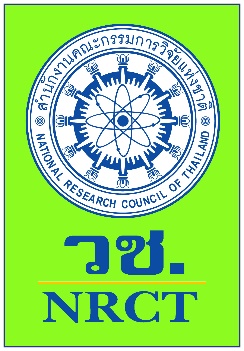 คู่มือโครงการฝึกอบรม “สร้างนักวิจัยรุ่นใหม่” (ลูกไก่)สำหรับผู้เข้ารับการฝึกอบรมโดย สำนักงานคณะกรรมการวิจัยแห่งชาติ (วช.)งานพัฒนาทรัพยากรบุคคล (พท.)กลุ่มทรัพยากรบุคคล (ทบ.)สำนักงานคณะกรรมการวิจัยแห่งชาติ (วช.)พฤษภาคม ๒๕60สารบัญสำหรับจดบันทึก.........................................................................................................................................................................................................................................................................................................................................................................................................................................................................................................................................................................................................................................................................................................................................................................................................................................................................................................................................................................................................................................................................................................................................................................................................................................................................................................................................................................................................................................................................................................................................................................................................................................................................................................................................................................................................................................................................................................................................................................................................................................................................................................................................................................................................................................................................................................................................................................................................................................................................................................................................................................................................................................................................................................................................................................................................................................................................................................................................................................................................................................................................................................................................................................................................................................................................................................................................................................................................................................................................................................................................................................................................................................................................................................................................................................................................................................................................................................สำหรับจดบันทึก.............................................................................................................................................................................................................................................................................................................................................................................................................................................................................................................................................................................................................................................................................................................................................................................................................................................................................................................................................................................................................................................................................................................................................................................................................................................................................................................................................................................................................................................................................................................................................................................................................................................................................................................................................................................................................................................................................................................................................................................................................................................................................................................................................................................................................................................................................................................................................................................................................................................................................................................................................................................................................................................................................................................................................................................................................................................................................................................................................................................................................................................................................................................................................................................................................................................................................................................................................................................................................................................................................................................................................................................................................................................................................................................................................................. บทนำด้วย สำนักงานคณะกรรมการวิจัยแห่งชาติ (วช.) ในฐานะหน่วยงานกลางระดับชาติ ทำหน้าที่เป็นหน่วยนโยบายในระบบวิจัยของประเทศ ตามแผนการขับเคลื่อนและปฏิรูประบบวิจัย แบบบูรณาการของประเทศ และกรอบยุทธศาสตร์การวิจัยแห่งชาติ ๒๐ ปี มีหน้าที่เป็นหน่วยรวบรวมข้อมูล ศึกษา วิจัยเกี่ยวกับนโยบาย เป้าหมาย ทิศทาง ยุทธศาสตร์ด้านการวิจัยในภาพรวม รายประเด็น รายอุตสาหกรรม และรายเทคโนโลยี แนวทางการจัดสรรงบประมาณด้านการวิจัยที่เหมาะสม แนวทางการกำกับดูแลด้านมาตร จริยธรรม การพัฒนาและส่งเสริมอาชีพนักวิจัยตลอดจนติดตาม วิเคราะห์แนวโน้มการเปลี่ยนแปลงด้านการวิจัยและเทคโนโลยี การจัดทำดัชนีต่างๆ 
ที่เกี่ยวข้อง พร้อมทั้งติดตามและประเมินผลการบริหารงานวิจัยของหน่วยงานต่างๆ ในการพัฒนาและส่งเสริมอาชีพนักวิจัยนั้น วช. ได้มีการสร้างวิทยากรวิจัยที่มีความรู้ความสามารถ ในการถ่ายทอดองค์ความรู้ต่างๆ ด้านการวิจัยเพื่อสร้างนักวิจัยรุ่นใหม่ รวมถึงการพัฒนาทักษะส่งเสริมนักวิจัยที่อยู่ในระบบวิจัยให้มีความเป็นมืออาชีพในด้านการวิจัยเพิ่มมากขึ้นวช. ได้จัดทำคู่มือประกอบการฝึกอบรม โครงการฝึกอบรม “สร้างนักวิจัยรุ่นใหม่” (ลูกไก่) ๓ เล่ม ได้แก่ คู่มือสำหรับผู้จัด โครงการ “สร้างนักวิจัยรุ่นใหม่” (ลูกไก่) คู่มือสำหรับวิทยากร โครงการ “สร้างนักวิจัยรุ่นใหม่” (ลูกไก่) และคู่มือสำหรับผู้เข้ารับการฝึกอบรม โครงการ “สร้างนักวิจัยรุ่นใหม่” (ลูกไก่)สำหรับเล่มนี้เป็นคู่มือสำหรับผู้เข้ารับการฝึกอบรม โครงการ “สร้างนักวิจัยรุ่นใหม่” (ลูกไก่) ประกอบด้วย โครงการ “สร้างนักวิจัยรุ่นใหม่” (ลูกไก่) แนวปฏิบัติของผู้เข้ารับการฝึกอบรม รายละเอียดของหมวดวิชา และแบบฟอร์มประเมินผลซึ่งมีส่วนที่สำคัญของผู้เข้ารับการฝึกอบรมจะต้องทราบคือ แนวปฏิบัติของผู้เข้ารับการฝึกอบรม รวมถึงรายละเอียดของหมวดวิชา และแบบฟอร์มปฏิบัติการต่างๆ บทที่ ๑ โครงการ “สร้างนักวิจัยรุ่นใหม่” (ลูกไก่)๑.  หลักการและเหตุผลสำนักงานคณะกรรมการวิจัยแห่งชาติ (วช.) ในฐานะหน่วยงานกลางระดับชาติ ทำหน้าที่เป็นหน่วยนโยบายในระบบวิจัยของประเทศ ตามแผนการขับเคลื่อนและปฏิรูประบบวิจัย แบบบูรณาการของประเทศ และกรอบยุทธศาสตร์การวิจัยแห่งชาติ ๒๐ ปี มีหน้าที่เป็นหน่วยรวบรวมข้อมูล ศึกษา วิจัยเกี่ยวกับนโยบาย เป้าหมาย ทิศทาง ยุทธศาสตร์ด้านการวิจัยในภาพรวม รายประเด็น รายอุตสาหกรรม และรายเทคโนโลยี แนวทางการจัดสรรงบประมาณด้านการวิจัยที่เหมาะสม แนวทางการกำกับดูแลด้านมาตร จริยธรรม การพัฒนาและส่งเสริมอาชีพนักวิจัยตลอดจนติดตาม วิเคราะห์แนวโน้มการเปลี่ยนแปลงด้านการวิจัยและเทคโนโลยี การจัดทำดัชนีต่างๆ 
ที่เกี่ยวข้อง พร้อมทั้งติดตามและประเมินผลการบริหารงานวิจัยของหน่วยงานต่างๆ ในการพัฒนาและส่งเสริมอาชีพนักวิจัยนั้น วช. ได้มีการสร้างวิทยากรวิจัยที่มีความรู้ความสามารถ ในการถ่ายทอดองค์ความรู้ต่างๆ ด้านการวิจัยเพื่อสร้างนักวิจัยรุ่นใหม่ รวมถึงการพัฒนาทักษะส่งเสริมนักวิจัยที่อยู่ในระบบวิจัยให้มีความเป็นมืออาชีพในด้านการวิจัยเพิ่มมากขึ้น ในการพัฒนานักวิจัย ที่ผ่านมายังไม่สามารถเพิ่มนักวิจัยให้มีจำนวนมากอย่างรวดเร็ว อีกทั้งต้องพัฒนาให้นักวิจัยที่มีจำนวนเพิ่มขึ้นนั้น มีคุณภาพและสามารถนำการวิจัยมาประยุกต์ใช้สู่การใช้ประโยชน์ในระดับประเทศหรือพื้นที่ ดังนั้น ตั้งแต่ปีงบประมาณ ๒๕๕๗ วช. จึงได้พัฒนาหลักสูตรการฝึกอบรม“วิทยากรหลักสูตรการพัฒนานักวิจัย” (แม่ไก่) โดยจัดทำหลักสูตร เพื่อใช้ในการฝึกอบรม นักวิชาการ นักวิจัย ตลอดจนบุคลากรจากภาคส่วนอื่นๆ ที่เหมาะสม ซึ่งสรรหา และคัดเลือกโดยมหาวิทยาลัย/หน่วยงานที่ลงนามบันทึกข้อตกลงความร่วมมือทางวิชาการกับ วช. ในการเข้าอบรมให้เป็นวิทยากรที่มีความรู้ ความสามารถ และดำเนินการจัดฝึกอบรม เพื่อพัฒนานักวิจัย ในโครงการฝึกอบรม “สร้างนักวิจัยรุ่นใหม่” (ลูกไก่) ร่วมกับ วช. ๒.  วัตถุประสงค์	๒.๑ เพื่อให้ผู้เข้ารับการฝึกอบรม มีความรู้ ความเข้าใจ และเรียนรู้ประสบการณ์เกี่ยวกับการวิจัยเพื่อการพัฒนาประเทศ	๒.๒ เพื่อให้ผู้เข้ารับการฝึกอบรม สามารถจัดทำข้อเสนอการวิจัยได้	๒.๓ เพื่อบูรณาการเครือข่ายนักวิจัย จากหน่วยราชการ องค์กรการวิจัยต่างๆ ให้เข้มแข็งและยั่งยืนต่อไป๓.  โครงสร้างหลักสูตร		ประกอบด้วย ภาคทฤษฎี ภาคปฏิบัติ และภาคกิจกรรมเสริมหลักสูตร รวม ๔๐ ชั่วโมง โดยมีรายละเอียด ดังนี้		๓.๑ ภาคทฤษฎี ประกอบด้วยเนื้อหา  จำนวน   ๑๙ ชั่วโมง ดังนี้ปรัชญาการวิจัย และจรรยาบรรณการวิจัย					๑ ชั่วโมงการกำหนดโจทย์การวิจัยแบบบูรณาการที่สอดคล้องกับนโยบายการวิจัยของประเทศ ตามบริบทของชุมชน และงานตามภารกิจหลัก			๒ ชั่วโมงการทบทวนวรรณกรรมและกรอบแนวคิด การสังเคราะห์วรรณกรรม		๓ ชั่วโมงการออกแบบการวิจัย							๘ ชั่วโมง๑. รูปแบบการวิจัยเชิงปริมาณ การกำหนดขนาดตัวอย่างและการวิเคราะห์ข้อมูล	  ๒. รูปแบบการวิจัยเชิงคุณภาพ การกำหนดกลุ่มเป้าหมายและการวิเคราะห์ข้อมูล  3. รูปแบบการวิจัยและพัฒนา (R&D) และการวิจัยเชิงปฏิบัติการแบบมีส่วนร่วมการวัด การสร้างเครื่องมือ และการตรวจสอบคุณภาพเครื่องมือ			๓ ชั่วโมง                  ๓.๑.๖. หลักการเขียนข้อเสนอการวิจัย	 					๒ ชั่วโมง	๓.๒ ภาคปฏิบัติ ประกอบด้วยเนื้อหา  จำนวน   ๑๙ ชั่วโมง ดังนี้	๓.๒.๑	กำหนดโจทย์และบูรณาการความคิดร่วมกับสมาชิกในกลุ่ม		๒ ชั่วโมง		เพื่อกำหนดปัญหาวิจัยในแต่ละพื้นที่ และสรุปการกำหนดโจทย์วิจัย		คำถามวิจัย วัตถุประสงค์  	๓.๒.๒	ฝึกปฏิบัติเขียนการทบทวนวรรณกรรมและกรอบแนวคิด 		๒ ชั่วโมง		การสังเคราะห์วรรณกรรม	๓.๒.๓  ฝึกปฏิบัติการออกแบบการวิจัย		๘ ชั่วโมง	๓.๒.๔	ฝึกปฏิบัติเขียนข้อเสนอการวิจัยกลุ่ม		๓ ชั่วโมง	๒.๒.๕  นำเสนอข้อเสนอการวิจัยกลุ่ม		๓ ชั่วโมง		๓.๒.๖	บูรณาการความรู้และนำเสนอการสร้างเครือข่ายวิจัยจากการอบรม		๑ ชั่วโมง* กรณี หากมีการลงพื้นที่ ในภาคปฏิบัติ ให้ผู้จัดรับผิดชอบในส่วนของค่าใช้จ่าย	๓.๓ กิจกรรมเสริมหลักสูตรอื่นๆ  จำนวน ๒ ชั่วโมง			ปฐมนิเทศ Homeroom แนะนำสมาชิก เลือกกรรมการรุ่น ปัจฉิมนิเทศ  รับวุฒิบัตร  และพิธีเปิด-ปิดการฝึกอบรม๔. วิธีการฝึกอบรม	๔.๑	การบรรยาย	๔.๒	ฝึกปฏิบัติ และทำกิจกรรมร่วมกัน	๔.๓	ศึกษาค้นคว้าด้วยตนเอง๕. วิทยากร๑. ผู้ที่ผ่านการฝึกอบรม “วิทยากรหลักสูตรการพัฒนานักวิจัย” (แม่ไก่) จากสำนักงานคณะกรรมการ
วิจัยแห่งชาติ และมหาวิทยาลัยเครือข่าย วช. ที่ลงนามบันทึกข้อตกลงทางวิชาการฯ๒. วิทยากรผู้ทรงคุณวุฒิที่ได้รับความเห็นชอบจากสำนักงานคณะกรรมการวิจัยแห่งชาติ และมหาวิทยาลัยเครือข่าย วช. ที่ลงนามบันทึกข้อตกลงทางวิชาการฯ๖. คุณสมบัติของผู้เข้ารับการฝึกอบรม	เป็นนักวิชาการ  นักวิจัย  ในหน่วยงานภาครัฐ  ภาคเอกชน  โดยมีคุณสมบัติ ดังนี้มีสัญชาติไทย อายุไม่เกิน ๕๐ ปีสำเร็จการศึกษาระดับปริญญาตรีขึ้นไปหรือเทียบเท่า ในสาขาวิชาการต่าง ๆ ปฏิบัติงานในหน่วยงานภาครัฐ หรือเอกชน หรือหน่วยงานท้องถิ่นมีความรู้ และทักษะในการใช้คอมพิวเตอร์อินเทอร์เน็ตเป็นผู้ที่สนใจจริงและมุ่งมั่นในการเข้ารับการฝึกอบรม  สามารถเข้ารับการฝึกอบรมได้ตลอดหลักสูตร  และได้รับอนุมัติจากหน่วยงานต้นสังกัดไม่เป็นนิสิตหรือนักศึกษาที่กำลังศึกษาในระดับปริญญาโทหรือเอก ในมหาวิทยาลัยที่ดำเนินการจัดนอกเหนือจากคุณสมบัติข้างต้นการพิจารณาคัดเลือกจะอยู่ในดุลพินิจของคณะกรรมการมหาวิทยาลัย/หน่วยงานเครือข่าย วช. ที่ลงนามความร่วมมือทางวิชาการฯ			ทั้งนี้  ผู้ที่สนใจสามารถดูรายละเอียดโครงการและสมัครได้ที่ มหาวิทยาลัยเครือข่าย วช. ที่ลงนามความร่วมมือทางวิชาการฯ๗. จำนวนผู้เข้ารับการฝึกอบรม	จำนวนรุ่นละประมาณ ๕๐-๗๐ คน๘. ระยะเวลาการฝึกอบรม	รุ่นละ ๕ วัน จำนวน ๔๐ ชั่วโมง๙. วันและสถานที่ฝึกอบรมตามที่มหาวิทยาลัยเครือข่ายกำหนด๑๐. การสมัครเข้ารับการฝึกอบรม		ผู้ที่สนใจ และได้รับอนุมัติจากหน่วยงานต้นสังกัดให้สมัครเข้ารับการฝึกอบรม สามารถสมัครได้ที่ 
ผู้ประสานงานเครือข่ายที่ระบุไว้หนังสือรับสมัคร๑๑. การประเมินผล	๑๑.๑	 ประเมินความคิดเห็นของผู้เข้ารับการฝึกอบรมเกี่ยวกับการฝึกอบรม	๑๑.๒	 ประเมินผลการเรียนรู้ของผู้เข้ารับการฝึกอบรม โดยพิจารณาจาก		๑๑.๒.๑	จำนวนเวลาการเข้ารับการฝึกอบรมในแต่ละกิจกรรมต้องไม่น้อยกว่าร้อยละ ๘๐ ของจำนวนเวลาอบรมทั้งหมดที่กำหนดในหลักสูตรและไม่น้อยกว่าร้อยละ ๘๐ ของจำนวนเวลาในภาคทฤษฎี และไม่น้อยกว่าร้อยละ ๘๐ ของจำนวนเวลาในภาคปฏิบัติ		๑๑.๒.๒	ข้อเสนอโครงการวิจัยของกลุ่ม		๑๑.๒.๓ ประเมินความรู้ของผู้เข้ารับการฝึกอบรมโดยการประเมินตนเองก่อนและหลังการอบรม ๑๒. การติดตามและประเมินผลภายหลังการฝึกอบรมเพื่อการพัฒนายกระดับศักยภาพนักวิจัยไทย	๑๒.๑ ติดตามผลผู้เข้ารับการฝึกอบรมหลังสิ้นสุดการฝึกอบรม โดยการส่งแบบสอบถาม การสัมภาษณ์๑๒.๒ จัดให้มีการสัมมนาเพื่อติดตามผลการนำความรู้ไปใช้ในการปฏิบัติงานภายหลังจัดอบรมหรือสร้างเครือข่ายในการทำวิจัยและการสร้างผลงานวิจัยอย่างไร๑๓. เกณฑ์การมอบวุฒิบัตรให้แก่ผู้ผ่านการฝึกอบรม	โดยพิจารณาจากเกณฑ์ ดังนี้	๑๓.๑ เข้ารับการฝึกอบรมตลอดหลักสูตร โดยมีจำนวนเวลาเข้าฝึกอบรมไม่น้อยกว่าร้อยละ ๘๐  ของจำนวนเวลาทั้งหมดที่กำหนดในหลักสูตรฝึกอบรม และไม่น้อยกว่าร้อยละ ๘๐ ของจำนวนเวลาในภาคทฤษฎีและไม่น้อยกว่าร้อยละ ๘๐ ของจำนวนเวลาในภาคปฏิบัติ	๑๓.๒ ส่งข้อเสนอโครงการวิจัยของกลุ่ม๑๔. งบประมาณ	งบประมาณของสำนักงานคณะกรรมการวิจัยแห่งชาติ (วช.) ร่วมกับงบประมาณของหน่วยงานเครือข่าย/หน่วยงานผู้จัด หรืองบประมาณหน่วยงานผู้จัด เป็นค่าใช้จ่ายในการดำเนินงานการฝึกอบรม๑๕. ประโยชน์ที่คาดว่าจะได้รับ	๑๕.๑	สร้างนักวิจัย ให้มีความรู้และประสบการณ์ในการทำวิจัยอย่างมีระบบ	๑๕.๒	ผู้เข้ารับการฝึกอบรมสามารถนำความรู้และประสบการณ์ไปทำวิจัย และปรับปรุงกระบวนการวิจัย ที่หน่วยงานได้อย่างมีประสิทธิภาพ	๑๕.๓	ช่วยให้ผู้เข้ารับการอบรมสามารถสร้างผลงานวิจัยอย่างสม่ำเสมอและต่อเนื่อง จึงเป็นการเพิ่มจำนวนนักวิจัยที่มีคุณภาพให้แก่ประเทศ	๑๕.๔	เพื่อส่งเสริมและยกระดับการวิจัยของประเทศให้ผลการวิจัยตอบสนองภาคการผลิต 
และภาคบริการ		๑๕.๕	เพื่อพัฒนาผลงานวิจัยของประเทศ ให้มีคุณภาพและปริมาณมากขึ้นและสามารถใช้งานวิจัย		เพิ่มขีดความสามารถในการแข่งขัน	๑๕.๖		ได้นักวิจัยมีวิสัยทัศน์กว้างไกล และมีเครือข่ายการวิจัย๑๖. หน่วยงานที่รับผิดชอบ	กลุ่มทรัพยากรบุคคล (ทบ.) สำนักงานคณะกรรมการวิจัยแห่งชาติ (วช.) โทรศัพท์ ๐ ๒๕๖๑ ๒๔๔๕ ต่อ ๘๓๕ , ๘๓๘ โทรสาร ๐ ๒๕๗๙ ๐๔๕๗  www.nrct.go.th, http://www.nrct.go.th/training.aspxE-mail address: nrct.training@gmail.comบทที่ 2แนวปฏิบัติของผู้เข้ารับการฝึกอบรม1. ผู้เข้าอบรมต้องทำความเข้าใจรายละเอียดของแต่ละหมวดวิชา และแบบฟอร์มภาคปฏิบัติ2. ผู้เข้าอบรมต้องเข้าอบรมให้ครบเกณฑ์ร้อยละ 80 ของเวลาฝึกอบรมทั้งหมด ตามเงื่อนไขดังนี้๑) ลงชื่อเข้ารับการฝึกอบรม วันละ ๓ ครั้ง คือ - ครั้งที่ 1 เวลา 08.30-09.00 น. - ครั้งที่ 2 เวลา 12.45-13.00 น.- ครั้งที่ 3 เวลา 16.00-16.15 น.	๒) ขาดการฝึกอบรมภาคทฤษฏี ไม่เกิน 4 ชั่วโมง 	๓) ขาดการฝึกอบรมภาคปฏิบัติ ไม่เกิน 4 ชั่วโมง	๔) เข้าสายภาคทฤษฎีมากกว่า ๓๐ นาที ทุกๆ ๒ ครั้ง คิดเป็นขาดภาคทฤษฎี 1 ชั่วโมง	5) เข้าสายภาคปฏิบัติมากกว่า ๓๐ นาที ทุกๆ ๒ ครั้ง คิดเป็นขาดภาคปฏิบัติ 1 ชั่วโมง	6) เข้าสายมากกว่า 1 ชั่วโมง 30 นาที ขึ้นไป ให้นับชั่วโมงที่ขาดการฝึกอบรมตามจริง 3. ผู้เข้าอบรมต้องส่งแบบประเมินที่ผู้จัดหลังการฝึกอบรมในวันนั้นๆ บทที่ 3รายละเอียดของหมวดวิชาหมวด ๑ ปรัชญาการวิจัย และจรรยาบรรณการวิจัย (๑ ชั่วโมง)หลักการและเหตุผลปัจจุบันนี้บุคคลในวงการต่าง ๆ ได้ให้ความสนใจกับการวิจัยมากขึ้น เพราะผลสำเร็จของงานวิจัยสามารถสร้างองค์ความรู้ให้แก่วงการวิชาการและสามารถนำมาใช้ในการแก้ไขปัญหา และพัฒนาปรับปรุงการดำเนินงานขององค์การต่างๆ ได้ การทำความเข้าใจปรัชญาการวิจัยในรูปแบบต่าง ๆ การยึดถือจรรยาบรรณการวิจัยและปฏิบัติให้สอดคล้องกับจรรยาบรรณการวิจัยเป็นสิ่งที่นักวิจัยทุกคนต้องให้ความสำคัญ การเชื่อมโยงความรู้ที่ได้รับจากการวิจัยไปสู่การใช้ประโยชน์ในทางปฏิบัติได้จริงก็ถือเป็นสิ่งสำคัญ ทั้งนี้ เพราะงานวิจัยถือเป็นเครื่องมือหนึ่งที่จะนำไปสู่การสรรค์สร้างนวัตกรรม ที่จะช่วยพัฒนาและยกระดับความเจริญก้าวหน้าของประเทศชาติได้วัตถุประสงค์การเรียนรู้ เพื่อให้ผู้เรียนสามารถ อธิบายปรัชญาการวิจัย ระบุจรรยาบรรณการวิจัยและแนวการปฏิบัติให้สอดคล้องกับจรรยาบรรณเนื้อหาบรรยาย: ครอบคลุมหัวข้อดังต่อไปนี้ปรัชญาการวิจัย (ปฏิฐานนิยม ปรากฏการณนิยม)การคิดสู่การวิจัยเพื่อผลประโยชน์ของประเทศชาติ ชุมชน และพันธกิจของหน่วยงานวิธีแสวงหาความจริง ตามแนวคิดปฏิฐานนิยม (Positivism) และแนวคิดปรากฏการณ์นิยม (Phenomenology)ขั้นตอนการวิจัยที่สำคัญในการแสวงหาความจริงทั้งสองแนวคิด จรรยาบรรณการวิจัยและแนวการปฏิบัติให้สอดคล้องกับจรรยาบรรณหลักการของจรรยาบรรณการวิจัย แนวการปฏิบัติให้สอดคล้องกับจรรยาบรรณ๔.  กิจกรรมการเรียนการสอน         การจัดกิจกรรมการเรียนการสอนบูรณาการวิธีการสอนโดยใช้วิจัยเป็นฐาน (Research Based) การเรียนรู้แบบร่วมมือ (Collaborative learning) และการเรียนรู้เชิงประสบการณ์ (Experiential learning) ประกอบด้วย การบรรยาย โดยผู้บรรยายและผู้เข้าอบรมต้องกระทำบทบาทดังต่อไปนี้              ๔.๑ บทบาทผู้บรรยาย๔.๑.๑ ศึกษาวัตถุประสงค์การเรียนรู้ของบทเรียน๔.๑.๒ บรรยายเนื้อหาครอบคลุมตามหัวข้อที่กำหนด และสังเกตพฤติกรรมการเรียนรู้ของผู้เข้าอบรม๔.๒ บทบาทผู้เข้าอบรม	๔.๒.๑ รับผิดชอบต่อตนเองในการค้นคว้าหาความรู้เพื่อร่วมตอบคำถาม และร่วมแสดงความคิดเห็น รวมทั้งแลกเปลี่ยนเรียนรู้กับผู้เข้าอบรม๕.  สื่อการสอน    ๕.๑ สื่อนำเสนอในรูปแบบ Power point    ๕.๒ ตำราวิจัย ๖. หนังสือและตำราอ่านประกอบ     สำนักงานคณะกรรมการวิจัยแห่งชาติ. (๒๕๕๗). ตำราชุดฝึกอบรมหลักสูตร “นักวิจัย”ฉบับปรับปรุง กรุงเทพฯ: สำนักงานคณะกรรมการวิจัยแห่งชาติ     สำนักงานคณะกรรมการวิจัยแห่งชาติ. (๒๕๕๒). คู่มือนักวิจัยใหม่. พิมพ์ครั้งที่ ๒. กรุงเทพฯ: บริษัทวงศ์สว่างการพิมพ์ จำกัด. หมวด ๒การกำหนดโจทย์การวิจัยแบบบูรณาการที่สอดคล้องกับนโยบายการวิจัยของประเทศ ตามบริบทของชุมชน และงานตามภารกิจหลัก (๒ ชั่วโมง)หลักการและเหตุผล 	โจทย์การวิจัย คือ การระบุว่า สิ่งที่วิจัย (งาน) นั้น มีลักษณะปัญหาและความสำคัญ เป็นอย่างใร จากอดีต ถึง ปัจจุบัน และ แนวโน้มในอนาคต และ แนวทาง/วิธีการ ในการแก้ปัญหา ควรทำอย่างไร จึงจะดีที่สุด  	โจทย์การวิจัย ประกอบด้วย ปัญหาวิจัย (Research Problems: RP) และ คำถามวิจัย (Research Questions: RQ) ซึ่งจะนำไปสู่การกำหนดวัตถุประสงค์การวิจัย (Research Objective) และ การตั้งชื่อเรื่องวิจัย (Research Topic) ที่กระชับ ชัดเจน และสอดคล้องกัน 	การกำหนดโจทย์การวิจัยแบบบูรณาการที่สอดคล้องกับนโยบายการวิจัยของประเทศ ตามบริบทของชุมชน เป็นกระบวนการตั้งต้นที่สำคัญของการวิจัยเพื่อการพัฒนาประเทศ ให้เกิดประโยชน์ต่อประชาชน และมวลหมู่มนุษยชาติ นอกจากนี้บางหน่วยงานอาจเน้นการวิจัยงานตามภารกิจหลัก เพื่อความคงอยู่และการพัฒนา ของตำแหน่ง/หน่วยงาน/องค์การ ตามบทบาทหน้าที่ ที่ได้กำหนดไว้ มุ่งให้การทำงานตามภารกิจหลักเป็นงานสร้างความรู้ที่มีคุณค่า อย่างต่อเนื่อง สู่ความมั่นคงอย่างยั่งยืนของชาติ๒. วัตถุประสงค์การเรียนรู้  	เพื่อให้ผู้เรียนสามารถ	๒.๑	กำหนดโจทย์การวิจัย ที่สอดคล้องกับนโยบายการวิจัยของประเทศ ตามบริบทของชุมชน และหรือการดำเนินงานตามภารกิจหลัก	๒.๒	เขียนความเป็นมาและความสำคัญของปัญหาการวิจัย ที่กระชับ ชัดเจน และ สอดคล้องกัน ตามโจทย์การวิจัย	๒.๓	 กำหนดประเด็นคำถาม เขียนชื่อเรื่องวิจัยและวัตถุประสงค์การวิจัยที่สอดคล้องกับโจทย์การวิจัย๓.  เนื้อหาบรรยายเนื้อหาบรรยายครอบคลุมหัวข้อ ดังต่อไปนี้	๓.๑	การกำหนดปัญหาวิจัย (Research Problems: RP) และ คำถามวิจัย (Research Questions: RQ) 
ที่สอดคล้องกับนโยบายการวิจัยของประเทศ ตามบริบทของชุมชน หรือการดำเนินงานตามภารกิจหลัก	๓.๒	หลักการเขียนชื่อเรื่องการวิจัย แบบบูรณาการ หรือการวิจัยงานตามภารกิจหลัก	๓.๓	เทคนิคการเขียนความเป็นมาและความสำคัญของปัญหาการวิจัย	๓.๔	การเขียนวัตถุประสงค์การวิจัย (Research Objective) ที่สอดคล้องกับคำถามวิจัย (Research Questions: RQ) 	๓.๕	กรณีตัวอย่างการกำหนดโจทย์การวิจัย ที่สอดคล้องกับนโยบายการวิจัยของประเทศ ตามบริบทของชุมชน รวมทั้งการดำเนินงานตามภารกิจหลัก๔.  กิจกรรมการเรียนการสอน         การจัดกิจกรรมการเรียนการสอนบูรณาการวิธีการสอนโดยใช้วิจัยเป็นฐาน (Research Based) การเรียนรู้แบบร่วมมือ (Collaborative learning) และการเรียนรู้เชิงประสบการณ์ (Experiential learning) ประกอบด้วย การบรรยาย การอภิปราย และ กิจกรรมกลุ่มย่อย โดยผู้บรรยายและผู้เข้าอบรม ต้องกระทำบทบาทดังต่อไปนี้              ๔.๑ บทบาทผู้บรรยาย๔.๑.๑ ศึกษาวัตถุประสงค์การเรียนรู้ของบทเรียน๔.๑.๒ บรรยายเนื้อหาครอบคลุมตามหัวข้อที่กำหนด และสรุปบทเรียนในแต่ละช่วง รวมทั้งสังเกต พฤติกรรมการเรียนรู้ของผู้เข้าอบรม๔.๑.๓ มอบหมายใบงานให้ผู้เข้าอบรมร่วมกันค้นคว้าและหาคำตอบ โดยเขียนคำชี้แจงแนวทางการดำเนินงานและกิจกรรมที่ใช้ในการค้นคว้าคำตอบให้ชัดเจน รวมทั้งกำหนดเวลาทำกิจกรรม ๔.๑.๔ สังเกตกระบวนการทำงานกลุ่ม อำนวยความสะดวก อธิบายให้เกิดความกระจ่างในกรณีที่ผู้เข้าอบรมสงสัยต้องการความช่วยเหลือ ให้คำปรึกษา และเสริมสร้างแรงจูงใจแก่ผู้เข้าอบรมรวมทั้งให้สมาชิกกลุ่มประเมินผลพฤติกรรมการทำงานกลุ่ม ๔.๑.๕ ประเมินผลงานจากใบงานที่มอบหมาย ป้อนกลับในทางสร้างสรรค์ (Creative feedback)๔.๑.๖ อธิบายเพิ่มเติมในกรณีที่พบว่า ผู้เข้าอบรมยังเข้าใจเนื้อหาบทเรียนไม่ถูกต้อง โดยประเมินจากคำถาม/ความเห็น ในการอภิปราย และ คำตอบของผู้เข้าอบรมในใบงานที่ยังไม่ถูกต้อง๔.๑.๗ นำข้อมูลที่ได้จากการสังเกตและบันทึกพฤติกรรมการเรียนรู้ของผู้เข้าอบรมในขณะฟังการบรรยาย การทำงานกลุ่ม และการอภิปราย/ซักถาม และความคิดเห็นของผู้เรียนเกี่ยวกับความเหมาะสมของกิจกรรม แล้วนำมาปรับให้เหมาะสมยิ่งๆขึ้น๔.๑.๘ ซักถามและเสนอแนะการนำเสนอผลงานกลุ่ม เพื่อให้ผู้เข้าอบรมเกิดความกระจ่างในบทเรียน ๔.๒ บทบาทผู้เข้าอบรม	๔.๒.๑ รับผิดชอบต่อตนเองในการค้นคว้าหาความรู้เพื่อร่วมตอบคำถาม และร่วมแสดงความคิดเห็น รวมทั้งแลกเปลี่ยนเรียนรู้กับเพื่อนผู้เข้าอบรม	๔.๒.๒ รับผิดชอบต่องานกลุ่ม โดยร่วมกันค้นหาคำตอบตามใบงานที่ผู้บรรยายมอบหมาย	๔.๒.๓ ร่วมนำเสนอผลงานกลุ่มจากใบงานที่ผู้บรรยายมอบหมาย และช่วยจัดทำรายงานผลงานกลุ่ม	๔.๒.๔ ซักถามและเสนอแนะผลงานกลุ่ม ที่แต่ละกลุ่มนำเสนอ เพื่อเสริมสร้างให้เพื่อนผู้เรียนเกิดความกระจ่างในบทเรียนได้ดียิ่งขึ้น รวมทั้งส่งเสริมสนับสนุน การพัฒนาพฤติกรรมกล้าแสดงออกอย่างเหมาะสม (Assertiveness) ๕.  สื่อการสอน    ๕.๑ สื่อนำเสนอในรูปแบบ Power point    ๕.๒ ตำราวิจัย บทความวิจัย รายงานวิจัยและวิทยานิพนธ์ ที่เกี่ยวข้องกับนโยบายการวิจัยของประเทศ บริบทของชุมชน และ การดำเนินงานตามภารกิจหลักสู่งานวิจัย (R๒R)    ๕.๓ ใบงานแบบฟอร์มปฏิบัติการที่ ๑ กำหนดโจทย์และบูรณาการความคิดร่วมกับสมาชิกในกลุ่ม เพื่อกำหนดปัญหาวิจัยในแต่ละพื้นที่ และสรุปการกำหนดชื่อเรื่องวิจัย คำถามวิจัย วัตถุประสงค์    ๖.  การมอบหมายงาน๖.๑ ใบงานแบบฟอร์มปฏิบัติการที่ ๑ กำหนดโจทย์และบูรณาการความคิดร่วมกับสมาชิกในกลุ่ม เพื่อกำหนดปัญหาวิจัยในแต่ละพื้นที่ และสรุปการกำหนดชื่อเรื่องวิจัย คำถามวิจัย วัตถุประสงค์    ๖.๒ ชี้แจง แบ่งผู้เข้าอบรมเป็นกลุ่มย่อย ผู้เข้าอบรมควรมีประสบการณ์ที่หลากหลาย โดยให้แต่ละกลุ่มระดมความคิดเกี่ยวกับโจทย์การวิจัยตามใบงาน ปฏิบัติการ และนำเสนอ ในช่วงเวลาที่กำหนด๗. หนังสือและตำราอ่านประกอบ     สำนักงานคณะกรรมการวิจัยแห่งชาติ. (๒๕๕๗). ตำราชุดฝึกอบรมหลักสูตร “นักวิจัย”ฉบับปรับปรุง กรุงเทพฯ: สำนักงานคณะกรรมการวิจัยแห่งชาติ     สำนักงานคณะกรรมการวิจัยแห่งชาติ. (๒๕๕๒). คู่มือนักวิจัยมือใหม่. พิมพ์ครั้งที่ ๒. กรุงเทพฯ: บริษัทวงศ์สว่างการพิมพ์ จำกัด.หมวด ๓การทบทวนวรรณกรรมและกรอบแนวคิด การสังเคราะห์วรรณกรรม (๓ ชั่วโมง)หลักการและเหตุผล       การทบทวนวรรณกรรมที่เกี่ยวข้องกับปัญหาวิจัยมีความสำคัญและเป็นประโยชน์อย่างมากต่อการวิจัย เนื่องจากช่วยให้ผู้วิจัยทราบว่า ปัญหาวิจัยที่ผู้วิจัยสนใจศึกษามีความซ้ำซ้อนกับงานวิจัยอื่นๆที่ตีพิมพ์เผยแพร่แล้วหรือไม่ รวมทั้งช่วยให้ผู้วิจัยรวบรวมผลงานวิจัยและความรู้ใหม่ๆที่ได้จากการทบทวนวรรณกรรมมาวิเคราะห์ สังเคราะห์และสรุป สำหรับสำหรับนำมาใช้ประโยชน์ในการทำวิจัย อาทิ เพิ่มความชัดเจนของปัญหาวิจัย กำหนดกรอบแนวคิดการวิจัย การทดสอบสมมติฐานการวิจัย การวิเคราะห์ข้อมูลและการอภิปรายผลการวิจัย เป็นต้นวัตถุประสงค์การเรียนรู้ เพื่อให้ผู้เข้าอบรมมีความสามารถ๒.๑ อธิบายความหมายการทบทวนวรรณกรรมที่เกี่ยวข้อง๒.๒ ระบุวัตถุประสงค์ของการทบทวนวรรณกรรมที่เกี่ยวข้องได้ถูกต้อง	๒.๓ อธิบายหลักการคัดเลือกวรรณกรรมที่เหมาะสมได้ถูกต้อง๒.๔ ระบุแหล่งสืบค้นวรรณกรรมที่นิยมแพร่หลายได้ถูกต้อง๒.๕ แยกแยะ และวิพากษ์วรรณกรรมที่ดีและวรรณกรรมที่เรียบเรียงไม่ถูกต้องได้๒.๖ อธิบายความหมายของกรอบแนวคิดการวิจัยได้ถูกต้อง ๒.๗ แยกแยะความแตกต่างระหว่างความหมายกรอบทฤษฎีและความหมายกรอบแนวคิดการวิจัยได้ถูกต้อง๓.   เนื้อหาบรรยายเนื้อหาบรรยายครอบคลุมหัวข้อดังต่อไปนี้๓.๑  ความหมายการทบทวนวรรณกรรมที่เกี่ยวข้อง วัตถุประสงค์ของการทบทวนวรรณกรรมที่เกี่ยวข้อง หลักการคัดเลือกวรรณกรรมที่เหมาะสม๓.๔  แหล่งสืบค้นวรรณกรรมที่นิยมแพร่หลาย๓.๕  การเรียบเรียงวรรณกรรมที่ดี๓.๖ ความหมายของกรอบแนวคิดการวิจัย ๓.๗ ความแตกต่างระหว่างความหมายกรอบทฤษฎีและความหมายกรอบแนวคิดการวิจัย๓.๘ สมมติฐาน ตัวแปร และระดับมาตรวัด (Level of scale)๔.  กิจกรรมการเรียนการสอน         การจัดกิจกรรมการเรียนการสอนบูรณาการวิธีการสอนโดยใช้วิจัยเป็นฐาน (Research Based) การเรียนรู้แบบร่วมมือ (Collaborative learning) และการเรียนรู้เชิงประสบการณ์ (Experiential learning) ประกอบด้วย การบรรยาย การอภิปรายและกิจกรรมกลุ่มย่อย โดยผู้บรรยายและผู้เข้าอบรมต้องกระทำบทบาท ดังต่อไปนี้    ๔.๑ บทบาทผู้บรรยาย	๔.๑.๑ ศึกษาวัตถุประสงค์การเรียนรู้ของบทเรียน		๔.๑.๒ บรรยายเนื้อหาครอบคลุมตามหัวข้อที่กำหนด และสรุปบทเรียนในแต่ละวัน รวมทั้งสังเกตพฤติกรรมการเรียนรู้ของผู้เข้าอบรม	๔.๑.๓ มอบหมายใบงานให้ผู้เข้าอบรมร่วมกันค้นคว้า และหาคำตอบ โดยเขียนคำชี้แจงรูปแบบและกิจกรรมที่ใช้ในการค้นคว้าคำตอบให้ชัดเจน รวมทั้งกำหนดเวลาทำกิจกรรม 	๔.๑.๔ สังเกตกระบวนการทำงานกลุ่ม อำนวยความสะดวก อธิบายให้เกิดความกระจ่างในกรณีที่ผู้เข้าอบรมสงสัยต้องการความช่วยเหลือ ให้คำปรึกษา และเสริมสร้างแรงจูงใจแก่ผู้เข้าอบรม 	๔.๑.๕ ประเมินผลงานจากใบงานที่มอบหมาย ป้อนกลับในทางสร้างสรรค์ (Creative feedback)	๔.๑.๖ อธิบายเพิ่มเติมในกรณีที่พบว่า ผู้เข้าอบรมยังเข้าใจเนื้อหาบทเรียนไม่ถูกต้อง โดยประเมินจากคำตอบที่ผู้เข้าอบรมตอบคำถามในใบงานไม่ถูกต้อง	๔.๑.๗ นำข้อมูลที่ได้จากการสังเกตและบันทึกพฤติกรรมการเรียนรู้ของผู้เข้าอบรมในขณะฟังการบรรยาย การทำงานกลุ่ม และการซักถามผู้เข้าอบรมเกี่ยวกับความเหมาะสมของกิจกรรม มาปรับให้เหมาะสมยิ่งๆ ขึ้น	๔.๑.๘ ซักถามและเสนอแนะการนำเสนอผลงานกลุ่ม เพื่อให้ผู้เข้าอบรมเกิดความกระจ่างในบทเรียน ๔.๒ บทบาทผู้เข้าอบรม	๔.๒.๑ รับผิดชอบต่อตนเองในการค้นคว้าหาความรู้เพื่อร่วมตอบคำถาม และร่วมแสดงความคิดเห็น รวมทั้งแลกเปลี่ยนเรียนรู้ระหว่างผู้เข้าอบรม	๔.๒.๒ รับผิดชอบต่องานกลุ่ม โดยร่วมกันค้นหาคำตอบตามใบงานที่ผู้บรรยายมอบหมาย	๔.๒.๓ นำเสนอผลงานกลุ่มจากใบงานที่ผู้บรรยายมอบหมาย และรายงานผลงานกลุ่ม 	๔.๒.๔ ซักถามและเสนอแนะผลงานกลุ่มซึ่งแต่ละกลุ่มนำเสนอหน้าชั้น เพื่อเสริมสร้างให้ผู้เข้าอบรมเกิดความกระจ่างในบทเรียนได้ดียิ่งขึ้น รวมทั้งพัฒนาพฤติกรรมกล้าแสดงออกอย่างเหมาะสม (Assertiveness)๕.  สื่อการสอน	๕.๑ สื่อนำเสนอในรูปแบบ Power Points	๕.๒ ตำราวิจัย บทความวิจัย รายงานวิจัยและวิทยานิพนธ์	๕.๓ ใบงานแบบฟอร์มปฏิบัติการที่ ๒ ฝึกปฏิบัติเขียนทบทวนวรรณกรรมและกรอบแนวคิด การสังเคราะห์วรรณกรรม๖.  การมอบหมายงาน	๖.๑ ใบงานแบบฟอร์มปฏิบัติการที่ ๒ ฝึกปฏิบัติเขียนทบทวนวรรณกรรมและกรอบแนวคิดการวิจัยเพื่อตอบโจทย์วิจัย	๖.๒ ชี้แจง ผู้เข้าอบรมแบ่งกลุ่มย่อย โดยแต่ละกลุ่มผู้เข้าอบรมที่มีประสบการณ์การวิจัยคละกันระหว่างประสบการณ์การวิจัยมาก ปานกลาง และน้อย เพื่อวิพากษ์การเรียบเรียงวรรณกรรมที่ดีและเรียบเรียงวรรณกรรมให้ถูกต้อง เขียนกรอบแนวคิดการวิจัย และสมมติฐานการวิจัย ๗.  หนังสือและตำราอ่านประกอบ     บุญใจ ศรีสถิตย์นรากูร.  (๒๕๕๓). ระเบียบวิธีการวิจัย: แนวทางปฏิบัติสู่ความสำเร็จ.  พิมพ์ครั้งทึ่ ๒.  กรุงเทพฯ: บริษัทยูแอนด์ไออินเตอร์มีเดีย จำกัด.      บุญใจ ศรีสถิตย์นรากูร. (๒๕๕๓). ระเบียบวิธีการวิจัยทางพยาบาลศาสตร์. พิมพ์ครั้งที่ ๕. กรุงเทพฯ: บริษัท ยูแอนด์ไออินเตอร์มีเดีย จำกัด.      บุญใจ ศรีสถิตย์นรากูร.  (๒๕๕๕). การพัฒนาและและตรวจสอบคุณภาพเครื่องมือวิจัย: คุณสมบัติการวัดเชิงจิตวิทยา. กรุงเทพฯ: โรงพิมพ์แห่งจุฬาลงกรณ์มหาวิทยาลัย.     สำนักงานคณะกรรมการวิจัยแห่งชาติ. (๒๕๕๗). ตำราชุดฝึกอบรมหลักสูตร “นักวิจัย”ฉบับปรับปรุง กรุงเทพฯ: สำนักงานคณะกรรมการวิจัยแห่งชาติ     สำนักงานคณะกรรมการวิจัยแห่งชาติ. (๒๕๕๒). คู่มือนักวิจัยใหม่. พิมพ์ครั้งที่ ๒. กรุงเทพฯ: บริษัทวงศ์สว่างการพิมพ์ จำกัด.     Oliver, P. (๒๐๑๒). Succeeding with your literature review: a handbook for students. Berkshire: The McGraw-Hill companies.  หมวด ๔การออกแบบการวิจัยเชิงปริมาณ และเชิงคุณภาพ (๘ ชั่วโมง)๑. หลักการและเหตุผลการทำวิจัยต้องมีแบบแผนการวิจัย (Research Design) ซึ่งเปรียบเสมือนแบบแปลน (Blue print) สำหรับใช้เป็นแนวทางในการดำเนินการวิจัยเชิงปริมาณหรือเชิงคุณภาพหรือผสมทั้งเชิงปริมาณและคุณภาพ เพื่อให้ได้คำตอบตรงกับประเด็นปัญหาที่ผู้วิจัยสงสัยหรือวัตถุประสงค์การวิจัย แบบแผนการวิจัยที่ดี ต้องออกแบบให้เหมาะสมกับปัญหาการวิจัยและวัตถุประสงค์การวิจัย โดยการกำหนดรูปแบบการวิจัยการเลือกตัวอย่างและการวิเคราะห์ข้อมูล ให้เหมาะสม นอกจากนี้ ประการสำคัญที่ควรต้องคำนึงถึงในการออกแบบแผนการวิจัย คือการควบคุมตัวแปรแทรกซ้อน เพื่อช่วยเพิ่มความน่าเชื่อถือของผลการวิจัย วัตถุประสงค์การเรียนรู้๒.๑ จำแนกความแตกต่างระหว่างการออกแบบการวิจัยเชิงปริมาณและเชิงคุณภาพ ๒.๒ 	สามารถออกแบบการวิจัยได้สอดคล้องกับโจทย์การวิจัย ที่ต้องการคำตอบ๒.๓ สามารถอธิบายหลักการคำนวณขนาดตัวอย่างและหลักการสุ่มตัวอย่างที่เป็นตัวแทนที่ดีของประชากรได้ถูกต้อง รวมทั้งเหมาะสมกับแบบแผนการวิจัยเชิงปริมาณ๒.๔ สามารถออกแบบแผนการวิจัย การคำนวณขนาดตัวอย่างและวิธีสุ่มตัวอย่าง รวมทั้งการใช้สถิติที่เหมาะสมกับวัตถุประสงค์การวิจัยและสมมติฐานการวิจัยได้ถูกต้องกับแบบแผนการวิจัยเชิงปริมาณ๒.๕ สามารถเลือกใช้รูปแบบการวิจัยเชิงคุณภาพที่เหมาะสมกับวัตถุประสงค์การวิจัย๒.๖ สามารถอธิบายวิธีการคัดเลือกผู้ให้ข้อมูลหลัก การเก็บรวบรวมข้อมูล การตรวจสอบข้อมูล และวิเคราะห์ข้อมูลเชิงคุณภาพได้ถูกต้องเนื้อหาโดยสังเขป๓.๑ ประเภทของแบบแผนการวิจัย (Types of  Research Design)๓.๑.๑ แบบแผนการวิจัยเชิงทดลองที่แท้จริง (True Experimental Research Design) ๓.๑.๒ แบบแผนการวิจัยเชิงกึ่งทดลอง (Quasi-Experimental Research Design)แบบแผนการวิจัยแบบไม่ทดลอง (Non Experimental Research Design)๓.๒ ความแตกต่างระหว่างแบบแผนการวิจัยเชิงทดลองที่แท้จริง แบบแผนการวิจัยเชิงกึ่งทดลอง และแบบแผนการวิจัยแบบไม่ทดลอง๓.๓ หลักการออกแบบแผนการวิจัย (Principles of Research Designs)๓.๓.๑ Maximization of Experimental Variance 			๓.๔.๑.๑ ความหมายของ Maximization of Experimental Variance			๓.๔.๑.๒ จุดประสงค์ของ Maximization of Experimental Variance๓.3.๒ Minimization of Error Variance			๓.3.๒.๑  ความหมายของ Minimization of Error Variance			๓.3.๒.๒  จุดประสงค์ของ Minimization of Error Variance	๓.3.๓ Control Extraneous Variables ๓.3.๒.๑  ความหมายของ Extraneous Variables   	   ๓.3.๒.๒  ประเภทของตัวแปรแทรกซ้อน๓.๔.๒.๒.๑ ตัวแปรแทรกซ้อนที่เป็นปัจจัยภายนอก (External Factors)			๓.๔.๒.๒.๒ ตัวแปรแทรกซ้อนที่เป็นคุณลักษณะของกลุ่มตัวอย่าง 		          (Intrinsic to the Subjects)๓.๔.๒.๒.๓ ตัวแปรแทรกซ้อนจากผู้ทดลองและกลุ่มตัวอย่าง 	        (Experimenter and Subjects)	๓.3.๒.๓ วิธีควบคุมตัวแปรแทรกซ้อน                                         ๓.4  การคำนวณขนาดตัวอย่าง และวิธีสุ่มตัวอย่างที่เป็นตัวแทนที่ดีของประชากร๓.5 หลักการออกแบบแผนการวิจัย รวมทั้งการใช้สถิติที่เหมาะสมกับวัตถุประสงค์การวิจัยและสมมติฐานการวิจัย ๓.6 การวิจัยเชิงคุณภาพ ๓.6.๑ หลักการพื้นฐานของการวิจัยเชิงคุณภาพ๓.6.๒ รูปแบบการวิจัยเชิงคุณภาพ๓.6.๓ การเลือกผู้ให้ข้อมูลหลัก๓.6.๔ เทคนิครวบรวมข้อมูลเชิงคุณภาพ๓.6.๕ การตรวจสอบและวิเคราะห์ข้อมูลเชิงคุณภาพ๓.7 การวิจัยพัฒนาและการวิจัยเชิงปฏิบัติการแบบมีส่วนร่วม๔.  กิจกรรมการเรียนการสอน         การจัดกิจกรรมการเรียนการสอนบูรณาการวิธีการสอนโดยใช้วิจัยเป็นฐาน (Research Based) การเรียนรู้แบบร่วมมือ (Collaborative learning) และการเรียนรู้เชิงประสบการณ์ (Experiential learning) ประกอบด้วย การบรรยาย การอภิปรายและกิจกรรมกลุ่มย่อย โดยผู้บรรยายและผู้เข้าอบรมต้องกระทำบทบาทดังต่อไปนี้              ๔.๑  บทบาทผู้บรรยาย๔.๑.๑  ศึกษาวัตถุประสงค์การเรียนรู้ของบทเรียน	๔.๑.๒  บรรยายเนื้อหาครอบคลุมตามหัวข้อที่กำหนด และสรุปบทเรียนในแต่ละวัน รวมทั้งสังเกตพฤติกรรมการเรียนรู้ของผู้เข้าอบรม	๔.๑.๓  มอบหมายใบงานให้ผู้เข้าอบรมร่วมกันค้นคว้าและหาคำตอบ โดยเขียนคำชี้แจงรูปแบบและกิจกรรมที่ใช้ในการค้นคว้าคำตอบให้ชัดเจน รวมทั้งกำหนดเวลาทำกิจกรรม ๔.๑.๔  สังเกตกระบวนการทำงานกลุ่ม อำนวยความสะดวก อธิบายให้เกิดความกระจ่างในกรณีที่ผู้เข้าอบรมสงสัยต้องการความช่วยเหลือ ให้คำปรึกษา และเสริมสร้างแรงจูงใจแก่ผู้เข้าอบรมรวมทั้งให้สมาชิกกลุ่มประเมินผลพฤติกรรมการทำงานกลุ่ม ๔.๑.๕  ประเมินผลงานจากใบงานที่มอบหมาย ป้อนกลับในทางสร้างสรรค์ (Creative feedback)๔.๑.๖  อธิบายเพิ่มเติมในกรณีที่พบว่า ผู้เข้าอบรมยังเข้าใจเนื้อหาบทเรียนไม่ถูกต้อง โดยประเมินจากคำตอบที่ผู้เข้าอบรมตอบคำถามในใบงานไม่ถูกต้อง๔.๑.๗  นำข้อมูลที่ได้จากการสังเกตและบันทึกพฤติกรรมการเรียนรู้ของผู้เข้าอบรมในขณะฟังการบรรยาย การทำงานกลุ่มในชั้นเรียน และการซักถามผู้เรียนเกี่ยวกับความเหมาะสมของกิจกรรม มาปรับให้เหมาะสมยิ่งๆขึ้น๔.๑.๘  ซักถามและเสนอแนะการนำเสนอผลงานกลุ่ม เพื่อให้ผู้เข้าอบรมเกิดความกระจ่างในบทเรียน ๔.๒ บทบาทผู้เข้าอบรม๔.๒.๑ รับผิดชอบต่อตนเองในการค้นคว้าหาความรู้เพื่อร่วมตอบคำถาม และร่วมแสดงความคิดเห็น รวมทั้งแลกเปลี่ยนเรียนรู้กับผู้เข้าอบรม๔.๒.๒ รับผิดชอบต่องานกลุ่ม โดยร่วมกันค้นหาคำตอบตามใบงานที่ผู้บรรยายมอบหมาย  ๔.๒.๓ นำเสนอผลงานกลุ่มจากใบงานที่ผู้บรรยายมอบหมาย และรายงานผลงานกลุ่ม ๔.๒.๔ ซักถามและเสนอแนะผลงานกลุ่มซึ่งแต่ละกลุ่มนำเสนอหน้าชั้น เพื่อเสริมสร้างให้ผู้เรียนเกิดความกระจ่างในบทเรียนได้ดียิ่งขึ้น รวมทั้งพัฒนาพฤติกรรมกล้าแสดงออกอย่างเหมาะสม (Assertiveness) 	๕.  สื่อการสอน๕.๑ สื่อนำเสนอในรูปแบบ Power point๕.๒ ตำราวิจัย บทความวิจัย รายงานวิจัยและวิทยานิพนธ์	๕.๓ ใบงานแบบฟอร์มปฏิบัติการที่ ๓ ฝึกปฏิบัติการออกแบบการวิจัย๖.  การมอบหมายงาน    ๖.๑ ปฏิบัติการในใบงานแบบฟอร์มปฏิบัติการที่ ๓ ฝึกปฏิบัติการออกแบบการวิจัยที่สอดคล้องกับโจทย์การวิจัย๖.๒ ชี้แจงเกี่ยวกับการออกแบบการวิจัยที่สอดคล้องกับโจทย์การวิจัยตามใบงานปฏิบัติการ ที่ประกอบด้วยรูปแบบการวิจัย ประชากร ตัวอย่างหรือผู้ให้ข้อมูลหลัก การวิเคราะห์ข้อมูล และนำเสนอ ในช่วงเวลาที่กำหนด๗. หนังสือและตำราอ่านประกอบ     บุญใจ ศรีสถิตย์นรากูร. (๒๕๕๓). ระเบียบวิธีการวิจัย: แนวทางปฏิบัติสู่ความสำเร็จ.  พิมพ์ครั้งที่ ๒.  กรุงเทพฯ: บริษัทยูแอนด์ไออินเตอร์มีเดีย จำกัด.     บุญใจ ศรีสถิตย์นรากูร. (๒๕๕๓). ระเบียบวิธีการวิจัยทางพยาบาลศาสตร์. พิมพ์ครั้งที่ ๕. กรุงเทพฯ: บริษัท ยูแอนด์ไออินเตอร์มีเดีย จำกัด.     บุญใจ ศรีสถิตย์นรากูร.  (๒๕๕๕). การพัฒนาและและตรวจสอบคุณภาพเครื่องมือวิจัย: คุณสมบัติการวัดเชิงจิตวิทยา. กรุงเทพฯ: โรงพิมพ์แห่งจุฬาลงกรณ์มหาวิทยาลัย.     พันธุ์ทิพย์ รามสูต. (๒๕๔๘). การวิจัยปฏิบัติการอย่างมีส่วนร่วม.   กรุงเทพฯ: พี.เอ.ลีฟ.วิ่ง     สุภางค์ จันทรวานิช. (๒๕๔๘). วิธีการวิจัยเชิงคุณภาพ. พิมพ์ครั้งที่ ๑๓. กรุงเทพฯ: สำนักพิมพ์แห่งจุฬาลงกรณ์มหาวิทยาลัย.      สำนักงานคณะกรรมการวิจัยแห่งชาติ. (๒๕๕๐). ตำราชุดฝึกอบรมหลักสูตร “นักวิจัย.” กรุงเทพฯ: โรงพิมพ์ชุมนุมสหกรณ์การเกษตรแห่งประเทศไทย จำกัด.     สำนักงานคณะกรรมการวิจัยแห่งชาติ. (๒๕๕๒). คู่มือนักวิจัยใหม่. พิมพ์ครั้งที่ ๒. กรุงเทพฯ: บริษัทวงศ์สว่างการพิมพ์ จำกัด.      Campbell, D. T. and Stanley, J. C.  (๑๙๙๙).  Experimental and quasi-experimental design for research.  Chicago: Rand McNally.     Hancke, B. (๒๐๐๙). Intelligent research design: a guide for beginning researchers in the social sciences. New York: Oxford University Press.     Mitchell, M.L., & Jolley, J.M. (๒๐๑๐). Research design explained. ๗th. ed. Belmont: Wadsworth.      Viswanathan, M. (๒๐๐๕). Measurement error and research design. Thousand Oaks: Sage Publication.หมวด ๕ การวัด การสร้างเครื่องมือ และการตรวจสอบคุณภาพเครื่องมือ (๓ ชั่วโมง)หลักการและเหตุผล       คุณภาพของเครื่องมือวิจัย เป็นปัจจัยประการหนึ่งที่มีผลต่อความน่าเชื่อถือของผลการวิจัย ในกรณีที่เครื่องมือวิจัยมีคุณภาพ รวมทั้งผู้ใช้เครื่องมือมีความรู้และทักษะในการใช้เครื่องมือวิจัยนั้นๆ ค่าที่ได้ย่อมมีความคลาดเคลื่อนจากการวัดน้อยมาก ซึ่งการพัฒนาเครื่องมือวิจัยให้มีคุณภาพ จำเป็นต้องพัฒนาตามขั้นตอนการพัฒนาและตรวจสอบคุณภาพเครื่องมือวิจัย ความตรงตามเนื้อหา เป็นคุณสมบัติที่สำคัญของเครื่องมือวิจัยทุกประเภท  ก่อนนำเครื่องมือวิจัยไปรวบรวมข้อมูล ต้องตรวจสอบความตรงตามเนื้อหา และวิเคราะห์คุณภาพของเครื่องมือให้มีคุณภาพพร้อมนำไปใช้ในการเก็บรวบรวมข้อมูล วัตถุประสงค์การเรียนรู้ เพื่อให้ผู้เรียนสามารถระบุปัจจัยที่มีผลต่อความคลาดเคลื่อนจากการวัด และได้ถูกต้องอธิบายคุณสมบัติสำคัญของเครื่องมือวิจัยที่มีคุณภาพซึ่งใช้ในงานวิจัยเชิงปริมาณได้ถูกต้องสามารถสร้างเครื่องมือวิจัยที่มีคุณภาพสามารถอธิบายวิธีตรวจสอบคุณภาพความตรงตามเนื้อหาและความเที่ยงของเครื่องมือวิจัยสามารถวิเคราะห์ค่าความเที่ยงโดยใช้โปรแกรมสำเร็จรูปทางสถิติและแปลผลได้ถูกต้อง๓.   เนื้อหาบรรยายเนื้อหาบรรยายครอบคลุมหัวข้อดังต่อไปนี้ ปัจจัยที่มีผลต่อความคลาดเคลื่อนจากการวัด ขั้นตอนการสร้างเครื่องมือวิจัยที่มีคุณภาพ  การสร้างและตรวจสอบคุณภาพของเครื่องมือวิจัยก่อนนำไปใช้จริง๔.  กิจกรรมการเรียนการสอน         การจัดกิจกรรมการเรียนการสอนบูรณาการวิธีการสอนโดยใช้วิจัยเป็นฐาน (Research Based) การเรียนรู้แบบร่วมมือ (Collaborative learning) และการเรียนรู้เชิงประสบการณ์ (Experiential learning) ประกอบด้วย การบรรยาย การอภิปรายและกิจกรรมกลุ่มย่อย โดยผู้บรรยายและผู้เข้าอบรมต้องกระทำบทบาทดังต่อไปนี้              ๔.๑  บทบาทผู้บรรยาย๔.๑.๑  ศึกษาวัตถุประสงค์การเรียนรู้ของบทเรียน	๔.๑.๒  บรรยายเนื้อหาครอบคลุมตามหัวข้อที่กำหนด และสรุปบทเรียนในแต่ละวัน รวมทั้งสังเกตพฤติกรรมการเรียนรู้ของผู้เข้าอบรม	๔.๑.๓  มอบหมายใบงานให้ผู้เข้าอบรมร่วมกันค้นคว้าและหาคำตอบ โดยเขียนคำชี้แจงรูปแบบและกิจกรรมที่ใช้ในการค้นคว้าคำตอบให้ชัดเจน รวมทั้งกำหนดเวลาทำกิจกรรม ๔.๑.๔  สังเกตกระบวนการทำงานกลุ่ม อำนวยความสะดวก อธิบายให้เกิดความกระจ่างในกรณีที่ผู้เข้าอบรมสงสัยต้องการความช่วยเหลือ ให้คำปรึกษา และเสริมสร้างแรงจูงใจแก่ผู้เรียนรวมทั้งให้สมาชิกกลุ่มประเมินผลพฤติกรรมการทำงานกลุ่ม และเสนอแนะแนวทางปรับแก้ในกรณีที่พบว่าสมาชิกกลุ่มแสดงพฤติกรรมที่ไม่พึงประสงค์ในการทำงานกลุ่ม๔.๑.๕  ประเมินผลงานจากใบงานที่มอบหมาย ป้อนกลับในทางสร้างสรรค์ (Creative feedback)๔.๑.๖  อธิบายเพิ่มเติมในกรณีที่พบว่า ผู้เข้าอบรมยังเข้าใจเนื้อหาบทเรียนไม่ถูกต้อง โดยประเมินจากคำตอบที่ผู้เรียนตอบคำถามในใบงานไม่ถูกต้อง๔.๑.๗  นำข้อมูลที่ได้จากการสังเกตและบันทึกพฤติกรรมการเรียนรู้ของผู้เข้าอบรมในขณะฟังการบรรยาย การทำงานกลุ่มในชั้นเรียน และการซักถามผู้เรียนเกี่ยวกับความเหมาะสมของกิจกรรม มาปรับให้เหมาะสมยิ่งๆขึ้น๔.๑.๘  ซักถามและเสนอแนะการนำเสนอผลงานกลุ่ม เพื่อให้ผู้เข้าอบรมเกิดความกระจ่างในบทเรียน ๔.๒ บทบาทผู้เข้าอบรม๔.๒.๑ รับผิดชอบต่อตนเองในการค้นคว้าหาความรู้เพื่อร่วมตอบคำถาม และร่วมแสดงความคิดเห็น รวมทั้งแลกเปลี่ยนเรียนรู้กับผู้เข้าอบรม๔.๒.๒ รับผิดชอบต่องานกลุ่ม โดยร่วมกันค้นหาคำตอบตามใบงานที่ผู้บรรยายมอบหมาย  ๔.๒.๓ นำเสนอผลงานกลุ่มจากใบงานที่ผู้บรรยายมอบหมาย และรายงานผลงานกลุ่ม ๔.๒.๔ ซักถามและเสนอแนะผลงานกลุ่มซึ่งแต่ละกลุ่มนำเสนอหน้าชั้น เพื่อเสริมสร้างให้ผู้เรียนเกิดความกระจ่างในบทเรียนได้ดียิ่งขึ้น รวมทั้งพัฒนาพฤติกรรมกล้าแสดงออกอย่างเหมาะสม (Assertiveness) ๕.  สื่อการสอน๕.๑  สื่อนำเสนอในรูปแบบ Power point๕.๒  ตำราวิจัย บทความวิจัย รายงานวิจัยและวิทยานิพนธ์๕.๓  ใบงานแบบฟอร์มปฏิบัติการที่ ๓ ฝึกปฏิบัติการออกแบบการวิจัย๖.  การมอบหมายงาน๖.๑ ปฏิบัติการในใบงานแบบฟอร์มปฏิบัติการที่ ๓ ฝึกปฏิบัติการออกแบบการวิจัยที่สอดคล้องกับโจทย์การวิจัย๖.๒ ชี้แจงเกี่ยวกับการออกแบบการวิจัยที่สอดคล้องกับโจทย์การวิจัยตามใบงานปฏิบัติการ เพิ่มเติมในส่วนของเครื่องมือและการเก็บรวบรวมข้อมูล การตรวจสอบคุณภาพของเครื่องมือวิจัยก่อนนำไปใช้จริง และนำเสนอ ในช่วงเวลาที่กำหนด๗.  หนังสือและตำราอ่านประกอบ    บุญใจ ศรีสถิตย์นรากูร.  (๒๕๕๓). ระเบียบวิธีการวิจัย: แนวทางปฏิบัติสู่ความสำเร็จ.  พิมพ์ครั้งทึ่ ๒.    กรุงเทพฯ: บริษัทยูแอนด์ไออินเตอร์มีเดีย จำกัด.     บุญใจ ศรีสถิตย์นรากูร. (๒๕๕๓). ระเบียบวิธีการวิจัยทางพยาบาลศาสตร์. พิมพ์ครั้งที่ ๕. กรุงเทพฯ: บริษัท ยูแอนด์ไออินเตอร์มีเดีย จำกัด.     บุญใจ ศรีสถิตย์นรากูร.  (๒๕๕๕). การพัฒนาและและตรวจสอบคุณภาพเครื่องมือวิจัย: คุณสมบัติการวัดเชิงจิตวิทยา. กรุงเทพฯ: โรงพิมพ์แห่งจุฬาลงกรณ์มหาวิทยาลัย.	สำนักงานคณะกรรมการวิจัยแห่งชาติ. (๒๕๕๗). ตำราชุดฝึกอบรมหลักสูตร “นักวิจัย”ฉบับปรับปรุง กรุงเทพฯ: สำนักงานคณะกรรมการวิจัยแห่งชาติ     สำนักงานคณะกรรมการวิจัยแห่งชาติ. (๒๕๕๒). คู่มือนักวิจัยใหม่. พิมพ์ครั้งที่ ๒. กรุงเทพฯ: บริษัทวงศ์สว่างการพิมพ์ จำกัด.      Abell, N., Springer, D.W. (๒๐๐๙). Developing and validating rapid assessment instruments. New York: Oxford University Press.     Haley, D.T., Thomas, P., Peter, M., & Roeck, A.D. (๒๐๐๘). Using a new inter-rater reliability. United Kingdom: Department of Computing, Faculty of Mathematics, Computing and Technology.     Viswanathan, M. (๒๐๐๕). Measurement error and research design. Thousand Oaks: Sage Publication.	 Waltz, C.F., Strickland, O.L., & Lenz, E.R. (๒๐๐๕). Measurement in nursing and health research.  (๓rd ed.). New York: Springer Publishing Company.หมวด ๖ หลักการเขียนข้อเสนอการวิจัย (๒ ชั่วโมง) หลักการและเหตุผล	เมื่อได้เรียนรู้กระบวนการวิจัยจนเสร็จสิ้นแล้ว ขั้นตอนต่อไปคือ การเขียนข้อเสนอการวิจัย ซึ่งเป็นการจัดทำพิมพ์เขียวเพื่อสร้างงานวิจัยที่มีคุณภาพ เป็นขั้นตอนสำคัญที่ต้องเขียนตามรูปแบบข้อกำหนดของแหล่งทุนวิจัย เพื่อเสนอผู้ให้ทุนพิจารณาเห็นความสำคัญและประโยชน์ของโจทย์ปัญหา และเชื่อว่าวิธีการดำเนินการที่เสนอนั้นจะสามารถแก้ปัญหานั้นได้ชัดเจน วัตถุประสงค์การเรียนรู้ อธิบายวิธีการเขียนข้อเสนอการวิจัยที่ถูกต้องตามหลักวิชาการ ครบถ้วนตามกระบวนการวิจัย เพื่อให้สามารถอธิบายความเชื่อมโยงของแต่ละหัวข้อในการเขียนข้อเสนอการวิจัยทั้งหมด เนื้อหาบรรยาย : ครอบคลุมหัวข้อดังต่อไปนี้ ความสำคัญของการจัดทำข้อเสนอการวิจัยองค์ประกอบของข้อเสนอการวิจัย และคำอธิบายในการเขียนแต่ละองค์ประกอบเทคนิคการเขียนข้อเสนอการวิจัยให้น่าสนใจและมีจุดเน้นที่เห็นความเชื่อมโยงกับโจทย์การวิจัยกรณีตัวอย่างวิธีการเขียนข้อเสนอการวิจัย และจุดที่ควรแก้ไขที่พบความผิดพลาดบ่อย๔.  กิจกรรมการเรียนการสอน         การจัดกิจกรรมการเรียนการสอนบูรณาการวิธีการสอนโดยใช้วิจัยเป็นฐาน (Research Based) การเรียนรู้แบบร่วมมือ (Collaborative learning) และการเรียนรู้เชิงประสบการณ์ (Experiential learning) ประกอบด้วย การบรรยาย การอภิปรายและกิจกรรมกลุ่มย่อย โดยผู้บรรยายและผู้เข้าอบรมต้องกระทำบทบาทดังต่อไปนี้                   ๔.๑ บทบาทผู้บรรยาย            ๔.๑.๑ ศึกษาวัตถุประสงค์การเรียนรู้ของบทเรียน	            ๔.๑.๒ บรรยายเนื้อหาครอบคลุมตามหัวข้อที่กำหนด และสรุปบทเรียนในแต่ละวัน รวมทั้งสังเกตพฤติกรรมการเรียนรู้ของผู้เข้าอบรม	            ๔.๑.๓ มอบหมายใบงานให้ผู้เข้าอบรมร่วมกันค้นคว้าและหาคำตอบ โดยเขียนคำชี้แจงรูปแบบและกิจกรรมที่ใช้ในการค้นคว้าคำตอบให้ชัดเจน รวมทั้งกำหนดเวลาทำกิจกรรม 	     ๔.๑.๔ สังเกตกระบวนการทำงานกลุ่ม อำนวยความสะดวก อธิบายให้เกิดความกระจ่างในกรณีที่ผู้เข้าอบรมสงสัยต้องการความช่วยเหลือ ให้คำปรึกษา และเสริมสร้างแรงจูงใจแก่ผู้เข้าอบรมรวมทั้งให้สมาชิกกลุ่มประเมินผลพฤติกรรมการทำงานกลุ่ม 		 ๔.๑.๕ ประเมินผลงานจากใบงานที่มอบหมาย ป้อนกลับในทางสร้างสรรค์ (Creative feedback)	    ๔.๑.๖ อธิบายเพิ่มเติมในกรณีที่พบว่า ผู้เข้าอบรมยังเข้าใจเนื้อหาบทเรียนไม่ถูกต้อง โดยประเมินจากคำตอบที่ผู้เข้าอบรมตอบคำถามในใบงานไม่ถูกต้อง            ๔.๑.๗ นำข้อมูลที่ได้จากการสังเกตและบันทึกพฤติกรรมการเรียนรู้ของผู้เข้าอบรมในขณะฟังการบรรยาย การทำงานกลุ่มในชั้นเรียน และการซักถามผู้เรียนเกี่ยวกับความเหมาะสมของกิจกรรม มาปรับให้เหมาะสมยิ่งๆขึ้น           ๔.๑.๘ ซักถามและเสนอแนะการนำเสนอผลงานกลุ่ม เพื่อให้ผู้เข้าอบรมเกิดความกระจ่างในบทเรียน  บทบาทผู้เข้าอบรม           ๔.๒.๑ รับผิดชอบต่อตนเองในการค้นคว้าหาความรู้เพื่อร่วมตอบคำถาม และร่วมแสดงความคิดเห็น รวมทั้งแลกเปลี่ยนเรียนรู้กับผู้เข้าอบรม ๔.๒.๒ รับผิดชอบต่องานกลุ่ม โดยร่วมกันค้นหาคำตอบตามใบงานที่ผู้บรรยายมอบหมาย             ๔.๒.๓ นำเสนอผลงานกลุ่มจากใบงานที่ผู้บรรยายมอบหมาย และรายงานผลงานกลุ่ม            ๔.๒.๔ ซักถามและเสนอแนะผลงานกลุ่มซึ่งแต่ละกลุ่มนำเสนอหน้าชั้น เพื่อเสริมสร้างให้ผู้เรียนเกิดความกระจ่างในบทเรียนได้ดียิ่งขึ้น รวมทั้งพัฒนาพฤติกรรมกล้าแสดงออกอย่างเหมาะสม (Assertiveness) ๕.  สื่อการสอน    ๕.๑ สื่อนำเสนอในรูปแบบ Power point    ๕.๒ ตำราวิจัย บทความวิจัย รายงานวิจัยและวิทยานิพนธ์    ๕.๓ ใบงานแบบฟอร์มปฏิบัติการที่ ๔ เขียนข้อเสนอการวิจัยกลุ่ม๖.  การมอบหมายงาน๖.๑ ปฏิบัติการใบงานการฝึกปฏิบัติการที่ ๔ เขียนข้อเสนอการวิจัยกลุ่ม๖.๒ ชี้แจงผู้เข้าอบรมให้เข้าใจและสามารถเขียนข้อเสนอการวิจัยครบถ้วน๖.๓ ผู้เข้ารับการอบรมแต่ละคนแบ่งหน้าที่กันเขียนข้อเสนอการวิจัย และตรวจสอบความสอดคล้อง และเตรียมจัดทำสไลด์นำเสนอประเด็นสำคัญของข้อเสนอการวิจัย ที่ประกอบด้วย ชื่อเรื่อง วัตถุประสงค์ ความเป็นมาความสำคัญ กรอบแนวคิดการวิจัย นิยามตัวแปร และวิธีดำเนินการวิจัยที่สอดคล้องกับวัตถุประสงค์และชื่อเรื่องการวิจัย๗. หนังสือและตำราอ่านประกอบ     สำนักงานคณะกรรมการวิจัยแห่งชาติ. (๒๕๕๗). ตำราชุดฝึกอบรมหลักสูตร “นักวิจัย”ฉบับปรับปรุง กรุงเทพฯ: สำนักงานคณะกรรมการวิจัยแห่งชาติสำนักงานคณะกรรมการวิจัยแห่งชาติ. (๒๕๕๒). คู่มือนักวิจัยใหม่. พิมพ์ครั้งที่ ๒. กรุงเทพฯ: บริษัทวงศ์สว่างการพิมพ์ จำกัด.แบบฟอร์มปฏิบัติการที่ ๑กำหนดโจทย์และบูรณาการความคิดร่วมกับสมาชิกในกลุ่ม เพื่อกำหนดปัญหาวิจัยในแต่ละพื้นที่ และสรุปการกำหนดโจทย์วิจัย คำถามวิจัย และวัตถุประสงค์การวิจัย( ๒ ชั่วโมง)กิจกรรมให้ผู้เข้ารับการอบรมประชุมกลุ่มร่วมกันกำหนดโจทย์หัวข้อวิจัยคำถามวิจัยและวัตถุประสงค์ และความเป็นมาความสำคัญของปัญหาการวิจัยของแต่ละกลุ่ม เพื่อให้ผู้เข้ารับการอบรมได้บูรณาการความคิดระหว่างสหสาขาวิชาการเป็นการสร้างเครือข่ายนักวิจัยต่างหน่วยงานรายชื่อสมาชิกในกลุ่มที่ ...............................................................................................................................................หัวหน้ากลุ่ม....................................................................................................................................สมาชิกกลุ่ม....................................................................................................................................สมาชิกกลุ่ม....................................................................................................................................สมาชิกกลุ่ม....................................................................................................................................สมาชิกกลุ่ม....................................................................................................................................สมาชิกกลุ่ม....................................................................................................................................สมาชิกกลุ่ม....................................................................................................................................สมาชิกกลุ่ม....................................................................................................................................สมาชิกกลุ่ม....................................................................................................................................สมาชิกกลุ่ม....................................................................................................................................สมาชิกกลุ่มประเด็นปัญหา การวิจัย  ..............................................................................................................................................................................ชื่อเรื่องวิจัย ..............................................................................................................................................................................ความเป็นมาความสำคัญของปัญหาการวิจัย..................................................................................................................................................................................................................................................................................................................................................................................................................................................................................................................................................................................................................................................................................................................................................................................................................................................................................................................................................................................................................................................................................................................................................................................................................................................................................................................................................................................................................................................................................................................................................................................................................................................................................................................................................................................................................................................................................................................................................................................................................................................................................................................................................................................................................................................................................................................................................................................................................................................................................................................................................................................................................................................................................................................แบบฟอร์มปฏิบัติการที่ ๒ฝึกปฏิบัติเขียนการทบทวนวรรณกรรมและกรอบแนวคิด การสังเคราะห์วรรณกรรม (๒ ชั่วโมง)กิจกรรมให้ผู้เข้ารับการอบรมประชุมกลุ่มร่วมกันกำหนดประเด็นสำคัญที่ต้องทบทวนวรรณกรรมค้นคว้าให้ครอบคลุมประเด็นสำคัญ และเขียนทบทวนวรรณกรรมเพื่อตอบโจทย์วิจัยของแต่ละกลุ่ม เพื่อให้ผู้เข้ารับการอบรมได้บูรณาการความคิดระหว่างสหสาขาวิชาการเป็นการสร้างเครือข่ายนักวิจัยต่างหน่วยงานรายชื่อสมาชิกในกลุ่มที่ ...........   ....................................................................................................................................หัวหน้ากลุ่ม....................................................................................................................................สมาชิกกลุ่ม....................................................................................................................................สมาชิกกลุ่ม....................................................................................................................................สมาชิกกลุ่ม....................................................................................................................................สมาชิกกลุ่ม....................................................................................................................................สมาชิกกลุ่ม....................................................................................................................................สมาชิกกลุ่ม....................................................................................................................................สมาชิกกลุ่ม....................................................................................................................................สมาชิกกลุ่ม....................................................................................................................................สมาชิกกลุ่ม....................................................................................................................................สมาชิกกลุ่มประเด็นสำคัญที่ต้องทบทวนวรรณกรรม............................................................................................................................................................................................................................................................................................................................................................................................................................................................................................................................................................................................................................................................................................................................................................................................................................................................................................................................................................................................................................................................................................................................................................................................................................................................................................................................................................................................................................................................................................................................................................................................................................................................................................................................................................................................................ตารางสรุปการทบทวนเอกสารต่างๆ ที่เกี่ยวข้อง หัวข้อวิจัยเรื่อง....................................................................................................................................................................เขียนการทบทวนวรรณกรรมที่มีรายละเอียดของตัวแปรที่ใช้ในงานวิจัย................................................................................................................................................................................................................................................................................................................................................................................................................................................................................................................................................................................................................................................................................................................................................................................................................................................................................................................................................................................................................................................................................................................................................................................................................................................................................................................................................................................................................................................กรอบแนวคิดการวิจัยสมมติฐานการวิจัย...................................................................................................................................................................................................................................................................................................................................................................................................................................................................................................................................................................................................................................................................................................................................................................................................................................................................................................... ........................................................................................................................................................................................................................................................................................................................................................................................................................................................................................................................................................................................................................................................................................................................แบบฟอร์มปฏิบัติการที่ ๓ฝึกปฏิบัติการออกแบบการวิจัย (๘ ชั่วโมง)กิจกรรมให้ผู้เข้ารับการอบรมประชุมกลุ่มร่วมกันออกแบบการวิจัยที่สอดคล้องกับโจทย์วิจัยและวัตถุประสงค์การวิจัยของแต่ละกลุ่ม เพื่อให้ผู้เข้ารับการอบรมได้บูรณาการความคิดระหว่างสหสาขาวิชาการเป็นการสร้างเครือข่ายนักวิจัยต่างหน่วยงานรายชื่อสมาชิกในกลุ่มที่ ...........   ....................................................................................................................................หัวหน้ากลุ่ม....................................................................................................................................สมาชิกกลุ่ม....................................................................................................................................สมาชิกกลุ่ม....................................................................................................................................สมาชิกกลุ่ม....................................................................................................................................สมาชิกกลุ่ม....................................................................................................................................สมาชิกกลุ่ม....................................................................................................................................สมาชิกกลุ่ม....................................................................................................................................สมาชิกกลุ่ม....................................................................................................................................สมาชิกกลุ่ม....................................................................................................................................สมาชิกกลุ่ม....................................................................................................................................สมาชิกกลุ่มรูปแบบการวิจัย........................................................................................................................................................................................................................................................................................................................................................................................................................................................................................................................................................................................................................................................................................................................ประชากร ตัวอย่างหรือผู้ให้ข้อมูลหลัก........................................................................................................................................................................................................................................................................................................................................................................................................................................................................................................................................................................................................................................................................................................................................................................................................................................................................................................................................................................................................................................................................................................................................................................................................................................................................................................................................................................................................................................................................................................................................................................................................................................................................................................................................................................................................................................................................................................................................................................................................................................................................................................................................................................เครื่องมือและการเก็บรวบรวมข้อมูล........................................................................................................................................................................................................................................................................................................................................................................................................................................................................................................................................................................................................................................................................................................................................................................................................................................................................................................................................................................................................................................................................................................................................................................................................................................................................................................................................................................................................................................................................................................................................................................................................................................................................................................................................................................................................................................................................................................................................................................................................................................................................................................................................................................การตรวจสอบและวิเคราะห์ข้อมูล....................................................................................................................................................................................................................................................................................................................................................................................................................................................................................................................................................................................................................................................................................................................................................................................................................................................................................................................................................................................................................................................................................................................................................................................................................................................................................................................................................................................................................................................................................................................................................................................................................................................................................................................................................................................................................................................................................................................................................................................................................................................................................................................................................................................................................................................................................................................................................................................................................................................................................................................................แบบฟอร์มปฏิบัติการที่ ๔ฝึกปฏิบัติเขียนข้อเสนอการวิจัยกลุ่ม (๓ ชั่วโมง)กิจกรรม๑. ให้ผู้เข้ารับการอบรมประชุมกลุ่มร่วมกันเขียนข้อเสนอการวิจัยกลุ่มโดยใช้เนื้อหาที่เขียนใน ๓ ปฏิบัติการที่ผ่านมาโดยใช้แบบฟอร์ม ว๑ด เป็นหลัก๒.ร่วมกันตรวจสอบความเชื่อมโยงของชื่อเรื่อง วัตถุประสงค์ ความเป็นมาความสำคัญ กรอบแนวคิดการวิจัย นิยามตัวแปร และวิธีดำเนินการวิจัยที่สอดคล้องกับวัตถุประสงค์และชื่อเรื่องการวิจัยแบบเสนอโครงการวิจัย (Research Project) โครงการทุนสร้างสถานภาพนักวิจัยรุ่นใหม่ประกอบการเสนอของบประมาณของสำนักงานคณะกรรมการวิจัยแห่งชาติประจำปีงบประมาณ 2559 (หากมีการเปลี่ยนแปลงสามารถติดตาม http://www.nrms.go.th/)------------------------------------ยื่นเสนอขอรับทุนในกลุ่มเรื่อง..................................................................................(ระบุกลุ่มเรื่องเดียวเท่านั้น)กรอบวิจัย.................................................................(ระบุชื่อกรอบวิจัยภายใต้กลุ่มเรื่องเพียงกรอบเดียวเท่านั้น)กรอบวิจัยย่อย.........................................................................................(ระบุชื่อกรอบวิจัยย่อยข้อเดียวเท่านั้น)ชื่อโครงการวิจัย	(ภาษาไทย) .............................................................................................................		(ภาษาอังกฤษ) ........................................................................................................ชื่อแผนงานวิจัย...(ใส่ชื่อแผนงานทั้งภาษาไทยและภาษาอังกฤษ กรณีเป็นโครงการวิจัยย่อยภายใต้แผนงานวิจัย)ส่วน ก : องค์ประกอบของข้อเสนอโครงการวิจัย 1. 	ผู้รับผิดชอบประกอบด้วย (กรณีเป็นทุนความร่วมมือกับต่างประเทศให้ระบุผู้รับผิดชอบ ทั้ง “ฝ่ายไทย” และ “ฝ่ายต่างประเทศ”)1.1	หัวหน้าโครงการ............................................................................................................1.2	ผู้ร่วมงานวิจัย.......................................................................................................................1.4		หน่วยงานหลัก..............................................................................................................1.5	 หน่วยงานสนับสนุน.............................................................................................................2. 	ประเภทการวิจัย...............................................................................................................................3.  	สาขาวิชาการและกลุ่มวิชาที่ทำการวิจัย.........................................................................................4. 	คำสำคัญ (keyword) ของการวิจัย.................................................................................................5. 	ความสำคัญ และที่มาของปัญหา.....................................................................................................6. 	วัตถุประสงค์ของการวิจัย.................................................................................................................7. 	ขอบเขตของการวิจัย........................................................................................................................8. 	ทฤษฎี สมมติฐานและ / หรือกรอบแนวความคิดของการวิจัย.......................................................9. 	การทบทวนวรรณกรรม/สารสนเทศ (information) ที่เกี่ยวข้อง.................................................10.	เอกสารอ้างอิง...................................................................................................................................11.	ประโยชน์ที่คาดว่าจะได้รับ...............................................................................................................12.	แผนการถ่ายทอดเทคโนโลยีหรือผลการวิจัยสู่กลุ่มเป้าหมายเมื่อสิ้นสุดการวิจัย.……………..…….13.	วิธีการดำเนินการวิจัย และสถานที่ทำการทดลอง/เก็บข้อมูล........................................................14.	ระยะเวลาทำการวิจัย และแผนการดำเนินงานตลอดโครงการวิจัย…............................................15.	เป้าหมายของผลผลิต (output) และตัวชี้วัด.................................................................................16.	เป้าหมายของผลลัพธ์ (outcome) และตัวชี้วัด............................................................................17.	ปัจจัยที่เอื้อต่อการวิจัยที่มีอยู่..........................................................................................................18.	งบประมาณของโครงการวิจัย..........................................................................................................แสดงรายละเอียดงบประมาณของโครงการวิจัยเดี่ยว หรือโครงการวิจัยย่อย โดยแยกเป็นรายปี (ตาม แบบ คอบช. 2ค)19.	ผลสำเร็จและความคุ้มค่าของการวิจัยตามแผนการบริหารงานและแผนการดำเนินงาน..........................................................................................................................................................   	ระดับความสำเร็จของงาน..........................................................................................................20.	ข้อเสนอการวิจัยหรือส่วนหนึ่งส่วนใดของข้อเสนอการวิจัยนี้ (เลือกได้เพียง 1 ข้อ)	ไม่ได้เสนอต่อแหล่งทุนอื่น	เสนอต่อแหล่งทุนอื่นคือ (ระบุชื่อแหล่งทุน)21.	คำชี้แจงอื่นๆ....................................................................................................................................22.	ลงลายมือชื่อหัวหน้าโครงการและนักวิจัยร่วมโครงการเพื่อให้คำรับรองในการจัดทำข้อเสนอการวิจัยและดำเนินการวิจัยตามประกาศสำนักงานคณะกรรมการวิจัยแห่งชาติ (วช.) เรื่องการรับข้อเสนอการวิจัยเพื่อขอรับการสนับสนุนทุนอุดหนุนการวิจัย ประจำปีงบประมาณ 255923.	คำอนุมัติของผู้บังคับบัญชาระดับอธิบดี หรือเทียบเท่าของภาครัฐ (หรือผู้ได้รับมอบอำนาจ) หรือกรรมการผู้จัดการใหญ่ หรือเทียบเท่าในส่วนของภาคเอกชน (หรือผู้ได้รับมอบอำนาจ) ในการยินยอม/อนุญาต ให้ดำเนินการวิจัยรวมทั้งให้ใช้สถานที่ อุปกรณ์ และสาธารณูปโภคในการดำเนินการวิจัย(ลงชื่อ) ..........................................(............................................)ตำแหน่ง..........................................วันที่........... เดือน...................พ.ศ.. ……..….หมายเหตุ :	ตัวเอียงในวงเล็บทุกหน้า หมายถึงคำอธิบายไม่จำเป็นต้องระบุไว้ในแผนงานวิจัยรายละเอียดงบประมาณแผนงานวิจัย/โครงการวิจัยย่อย/โครงการวิจัยเดี่ยวส่วน  ข	: ประวัติคณะผู้วิจัยและที่ปรึกษาโครงการวิจัย1.	ชื่อ - นามสกุล (ภาษาไทย) นาย  นาง  นางสาว  ยศชื่อ - นามสกุล (ภาษาอังกฤษ) Mr, Mrs, Miss, Rank2.	เลขหมายบัตรประจำตัวประชาชน3.	ตำแหน่งปัจจุบัน4.	หน่วยงานและสถานที่อยู่ที่ติดต่อได้สะดวก  พร้อมหมายเลขโทรศัพท์ โทรศัพท์มือถือ โทรสาร  และ e-mail5.	ประวัติการศึกษาต้องระบุสถาบันการศึกษา สาขาวิชาและปีที่จบการศึกษา 6.	สาขาวิชาการที่มีความชำนาญพิเศษ (แตกต่างจากวุฒิการศึกษา) ระบุสาขาวิชาการ7.	ประสบการณ์ที่เกี่ยวข้องกับการบริหารงานวิจัยทั้งภายในและภายนอกประเทศ (โดยระบุสถานภาพในการทำการวิจัยว่าเป็นผู้อำนวยการแผนงานวิจัย หัวหน้าโครงการวิจัย หรือผู้ร่วมวิจัยในแต่ละข้อเสนอการวิจัย)7.1	หัวหน้าโครงการวิจัย : ชื่อโครงการวิจัย7.2	งานวิจัยที่เกี่ยวข้องและทำเสร็จแล้ว : (ชื่อผลงานวิจัย ปีที่พิมพ์ การเผยแพร่ และแหล่งทุนย้อนหลังไม่เกิน 5 ปี)7.3	งานวิจัยที่กำลังทำ : (ชื่อโครงการวิจัย แหล่งทุน และสถานภาพในการทำวิจัย (ผู้บริหารโครงการ หัวหน้าโครงการ และ/หรือผู้ร่วมวิจัย) ระบุเดือน และปีที่เริ่มต้นและสิ้นสุด)หมายเหตุ :	-	ระบุข้อมูลโดยละเอียดในแต่ละหัวข้ออย่างถูกต้องและครบถ้วนสมบูรณ์ เพื่อประโยชน์ในการประเมินข้อเสนอโครงการ	-	สำหรับที่ปรึกษาโครงการวิจัยให้ลงนามรับรองในแบบฟอร์ม แบบ คอบช. 3กรอบวิจัยสามารถดาวน์โหลดได้ที่ http://www.nrct.go.th/training.aspx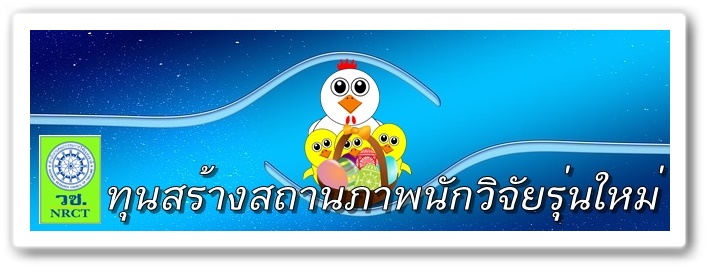 แบบฟอร์มปฏิบัติการที่ ๕นำเสนอข้อเสนอการวิจัยกลุ่ม (๓ ชั่วโมง)กิจกรรมให้ผู้เข้ารับการอบรมประชุมกลุ่มร่วมกันจัดเตรียมสไลด์ จัดหาผู้นำเสนอและนำเสนอข้อเสนอการวิจัยที่ประกอบไปด้วยชื่อเรื่อง ความเป็นมาและความสำคัญของปัญหา วัตถุประสงค์การวิจัย กรอบแนวคิด  และการออกแบบการวิจัย ในเรื่องที่กลุ่มรับผิดชอบ(วิทยากรเป็นผู้กำหนด แบ่งกลุ่มการนำเสนอตามหัวข้อวิจัย โดยมีระยะเวลานำเสนอประมาณ ๑๕ นาที และวิพากษ์ ๑๕ นาที)แบบฟอร์มปฏิบัติการที่ ๖บูรณาการความรู้และนำเสนอการสร้างเครือข่ายวิจัยจากการอบรม (๑ ชั่วโมง)กิจกรรม๑ ให้ผู้เข้ารับการอบรมประชุมกลุ่มร่วมกันสรุปเนื้อหาความรู้ที่ได้จากการอบรม เพื่อการนำไปสู่การบูรณาการการวิจัยหรือการพัฒนางาน๒ ให้ผู้เข้ารับการอบรมประชุมกลุ่มร่วมกันเสนอวิธีการสร้างเครือข่ายงานวิจัยบทที่ 4แบบฟอร์มประเมินผลประกอบด้วยแบบประเมินวิทยากร ใช้สำหรับประเมินวิทยากรตามหมวดวิชาที่บรรยาย จำนวน 6 ชุดแบบประเมินโดยผู้เข้ารับการฝึกอบรม ต้องตอบแบบประเมินให้ครบตามที่ผู้จัดได้แจก และส่งคืนผู้จัดประเมินผลการฝึกอบรม ใช้สำหรับประเมินภาพรวมการจัดฝึกอบรมในวันสุดท้าย จำนวน 1 ชุดแบบประเมินแบบประเมินกระบวนการจัดการฝึกอบรม (Focus Group Discussion) ให้ผู้เข้ารับการอบรมสรุปประเด็นต่างๆ และรวบรวมให้ผู้แทนเข้าร่วมประชุมกับผู้ทรงคุณวุฒิ วช. ในวันที่ 4 ของการฝึกอบรมแบบประเมินวิทยากรหมวด 1 ปรัชญาและหลักการวิจัยในรูปแบบต่าง ๆ (1 ชั่วโมง)วิทยากร ………พิมพ์ชื่อวิทยากร……………………………………………โปรดทำเครื่องหมาย  และกรอกข้อความลงช่องว่างตามความคิดเห็นท่านผู้จัดขอขอบคุณในการตอบแบบประเมิน
โปรดส่งแบบประเมินนี้ให้เจ้าหน้าที่
แบบประเมินวิทยากร หมวด 2 การกำหนดโจทย์การวิจัยแบบบูรณาการที่สอดคล้องกับนโยบายการวิจัยของ ประเทศตามบริบทของชุมชน และงานตามภารกิจหลัก (2 ชั่วโมง)วิทยากรคนที่ 1 ………พิมพ์ชื่อวิทยากร……………………………………………วิทยากรคนที่ 2 ………พิมพ์ชื่อวิทยากร……………………………………………ขอให้ท่านเขียนระดับคะแนนด้วยตัวเลข 1 2 3 4 5 โดยตัวเลขแต่ละค่ามีความหมายดังนี้ 
		๕ หมายถึง มากที่สุด	๔ หมายถึง มาก 		๓ หมายถึง ปานกลาง	๒ หมายถึง น้อย		๑ หมายถึง น้อยที่สุดผู้จัดขอขอบคุณในการตอบแบบประเมิน
โปรดส่งแบบประเมินนี้ให้เจ้าหน้าที่
แบบประเมินวิทยากร หมวด 3 การทบทวนวรรณกรรมและกรอบแนวคิด การสังเคราะห์วรรณกรรม (3 ชั่วโมง)วิทยากรคนที่ 1 ………พิมพ์ชื่อวิทยากร……………………………………………วิทยากรคนที่ 2 ………พิมพ์ชื่อวิทยากร……………………………………………วิทยากรคนที่ 3 ………พิมพ์ชื่อวิทยากร……………………………………………ขอให้ท่านเขียนระดับคะแนนด้วยตัวเลข 1 2 3 4 5 โดยตัวเลขแต่ละค่ามีความหมายดังนี้ 
		๕ หมายถึง มากที่สุด	๔ หมายถึง มาก 		๓ หมายถึง ปานกลาง	๒ หมายถึง น้อย		๑ หมายถึง น้อยที่สุดผู้จัดขอขอบคุณในการตอบแบบประเมิน
โปรดส่งแบบประเมินนี้ให้เจ้าหน้าที่
แบบประเมินวิทยากร หมวด 4 การออกแบบการวิจัย รูปแบบการวิจัยเชิงปริมาณ การสุ่มตัวอย่างและการวิเคราะห์ข้อมูล (4 ชั่วโมง)วิทยากรคนที่ 1 ………พิมพ์ชื่อวิทยากร……………………………………………วิทยากรคนที่ 2 ………พิมพ์ชื่อวิทยากร……………………………………………วิทยากรคนที่ 3 ………พิมพ์ชื่อวิทยากร……………………………………………วิทยากรคนที่ 4 ………พิมพ์ชื่อวิทยากร……………………………………………ขอให้ท่านเขียนระดับคะแนนด้วยตัวเลข 1 2 3 4 5 โดยตัวเลขแต่ละค่ามีความหมายดังนี้ 
		๕ หมายถึง มากที่สุด	๔ หมายถึง มาก 		๓ หมายถึง ปานกลาง	๒ หมายถึง น้อย		๑ หมายถึง น้อยที่สุดผู้จัดขอขอบคุณในการตอบแบบประเมิน
โปรดส่งแบบประเมินนี้ให้เจ้าหน้าที่
แบบประเมินวิทยากร หมวด 4 การออกแบบการวิจัย รูปแบบการวิจัยเชิงคุณภาพ การเลือกตัวอย่างและการวิเคราะห์ข้อมูล (4 ชั่วโมง)วิทยากรคนที่ 1 ………พิมพ์ชื่อวิทยากร……………………………………………วิทยากรคนที่ 2 ………พิมพ์ชื่อวิทยากร……………………………………………วิทยากรคนที่ 3 ………พิมพ์ชื่อวิทยากร……………………………………………วิทยากรคนที่ 4 ………พิมพ์ชื่อวิทยากร……………………………………………ขอให้ท่านเขียนระดับคะแนนด้วยตัวเลข 1 2 3 4 5 โดยตัวเลขแต่ละค่ามีความหมายดังนี้ 
		๕ หมายถึง มากที่สุด	๔ หมายถึง มาก 		๓ หมายถึง ปานกลาง	๒ หมายถึง น้อย		๑ หมายถึง น้อยที่สุดผู้จัดขอขอบคุณในการตอบแบบประเมิน
โปรดส่งแบบประเมินนี้ให้เจ้าหน้าที่
แบบประเมินวิทยากร หมวด 5 การวัด การสร้างเครื่องมือ (3 ชั่วโมง)วิทยากรคนที่ 1 ………พิมพ์ชื่อวิทยากร……………………………………………วิทยากรคนที่ 2 ………พิมพ์ชื่อวิทยากร……………………………………………วิทยากรคนที่ 3 ………พิมพ์ชื่อวิทยากร……………………………………………ขอให้ท่านเขียนระดับคะแนนด้วยตัวเลข 1 2 3 4 5 โดยตัวเลขแต่ละค่ามีความหมายดังนี้ 
		๕ หมายถึง มากที่สุด	๔ หมายถึง มาก 		๓ หมายถึง ปานกลาง	๒ หมายถึง น้อย		๑ หมายถึง น้อยที่สุดผู้จัดขอขอบคุณในการตอบแบบประเมิน
โปรดส่งแบบประเมินนี้ให้เจ้าหน้าที่
แบบประเมินวิทยากร หมวด 6 หลักการเขียนข้อเสนอการวิจัย (2 ชั่วโมง)วิทยากรคนที่ 1 ………พิมพ์ชื่อวิทยากร……………………………………………วิทยากรคนที่ 2 ………พิมพ์ชื่อวิทยากร……………………………………………ขอให้ท่านเขียนระดับคะแนนด้วยตัวเลข 1 2 3 4 5 โดยตัวเลขแต่ละค่ามีความหมายดังนี้ 
		๕ หมายถึง มากที่สุด	๔ หมายถึง มาก 		๓ หมายถึง ปานกลาง	๒ หมายถึง น้อย		๑ หมายถึง น้อยที่สุดผู้จัดขอขอบคุณในการตอบแบบประเมิน
โปรดส่งแบบประเมินนี้ให้เจ้าหน้าที่
แบบประเมินภาพรวมของการจัดการฝึกอบรมโปรดขีดเครื่องหมาย  และกรอกข้อความลงช่องว่างตามความคิดเห็นท่านความคิดเห็นต่อประโยชน์ที่ได้รับจากการมาอบรมหลักสูตรนี้๑ ประโยชน์แก่ตัวเองและสถาบัน________________________________________________________________________________________________________________________________________________________________________________________________________________________________________________________________________________________________________________________________________________________________________________________________________________________________________________________________________________________________________________________________________________________________________________________________________________________________________________________________๒ ประโยชน์ในการสร้างเครือข่าย ______________________________________________________________________________________________________________________________________________________________________________________________________________________________________________________________________________________________________________________________________________________________________________________________________________________________________________________________________________________________________________________________________________________________________________________________________________________________________________________________๓. ข้อเสนอแนะอื่นๆ       ๓.1  เนื้อหาที่ควรเพิ่มเติม______________________________________________________________________________________________________________________________________________________________________________________________________________________________________________________________________________________________________________________________________________________________________________________________________________________________________________________________________________________________________________________________________________________________________________________________________________________________________________________________________________________________________________________________________________________________________________________________________________________________________________________________________________________________________________________________________________________________________________________________________________________________________________________________________________ผู้จัดขอขอบคุณในการตอบแบบประเมิน
โปรดส่งแบบประเมินนี้ให้เจ้าหน้าที่
แบบประเมินกระบวนการจัดการฝึกอบรม(ถามจาก Focus Group Discussion ผู้เข้ารับการอบรม กับผู้ทรงคุณวุฒิ วช.)โครงการ_________________________________________________________________________สถานที่จัด________________________________________________________________________หน่วยงานผู้รับผิดชอบโครงการ (มหาวิทยาลัยเครือข่าย ที่ลงนามข้อตกลงความร่วมมือทางวิชาการกับ วช.)________________________________________________________________________________๑. การบริหารจัดการ (การประชาสัมพันธ์ การคัดเลือกวิทยากร โครงสร้างการทำงาน ปัญหาอุปสรรค และข้อเสนอแนะ)________________________________________________________________________________________________________________________________________________________________________________________________________________________________________________________________________________________________________________________________________________________________________________________________________________________________________________________________________________________________________________________________________________________________________________________________________________________________________________________________๒. สิ่งอำนวยความสะดวก (สถานที่จัดการฝึกอบรม อุปกรณ์ และโสตทัศนูปกรณ์ ปัญหาอุปสรรคและข้อเสนอแนะ) ________________________________________________________________________________________________________________________________________________________________________________________________________________________________________________________________________________________________________________________________________________________________________________________________________________________________________________________________________________________________________________________________________________________________________________________________________________________________________________________________________________________________________________________________________________๓. เอกสารประกอบการอบรม (ความพร้อมส่วนเนื้อหาคู่มือการฝึกอบรมแบบประเมินต่างๆ)  ________________________________________________________________________________________________________________________________________________________________________________________________________________________________________________________________________________________________________________________________________________________________________________________________________________________________________________________________________________________________________________________________________________________________________________________________________________________________________________________________๔. หลักสูตรการอบรม (โครงสร้างหลักสูตรรูปแบบกิจกรรมระยะเวลา) ________________________________________________________________________________________________________________________________________________________________________________________________________________________________________________________________________________________________________________________________________________________________________________________________________________________________________________________________________________________________________________________________________________________________________________________________________________________________________________________________๕. การจัดการและการประสานงานหลักสูตรระหว่างการอบรม (การให้ข้อมูลกิจกรรมเสริมเพื่อให้เกิดความสำเร็จในการอบรม) ________________________________________________________________________________________________________________________________________________________________________________________________________________________________________________________________________________________________________________________________________________________________________________________________________________________________________________________________________________________________________________________________________________________________________________________________________________________________________________________________________________________________________________________________________________๖. การประเมินความคุ้มค่า (ความมั่นใจความรู้และทักษะที่เพิ่มเติมประโยชน์ที่เกิดขึ้น เปรียบเทียบกับงบประมาณค่าใช้จ่ายและเวลา)______________________________________________________________________________________________________________________________________________________________________________________________________________________________________________________________________________________________________________________________________________________________________________________________________________________________________________________________________________________________________________________________________________________________________________________________________________________________________________________________7. คุณภาพข้อเสนอการวิจัยที่นำเสนอ (ความชัดเจน น่าสนใจ ความสอดคล้องของ ข้อเสนอ จุดเด่น จุดด้อย และความเป็นไปได้ในการได้รับการสนับสนุนทุนวิจัย)________________________________________________________________________________________________________________________________________________________________________________________________________________________________________________________________________________________________________________________________________________________________________________________________________________________________________________________________________________________________________________________________________________________________________________________________________________________________________________________________________________________________________________________________________________8. ความประทับใจและข้อเสนอแนะเพื่อการพัฒนาหลักสูตร________________________________________________________________________________________________________________________________________________________________________________________________________________________________________________________________________________________________________________________________________________________________________________________________________________________________________________________________________________________________________________________________________________________________________________________________________________________________________________________________9. ปัญหาอื่นๆ________________________________________________________________________________________________________________________________________________________________________________________________________________________________________________________________________________________________________________________________________________________________________________________________________________________________________________________________________________________________________________________________________________________________________________________________________________________________________________________________________________________________________________________________________________________________________________________________________________________________________________________________________________________________________________________________________________________________________________________________________________________________________________________________________________________________________________________________________________________________10. ข้อเสนอแนะอื่นๆ ที่เป็นประโยชน์สำหรับการจัดการฝึกอบรมครั้งต่อไป ________________________________________________________________________________________________________________________________________________________________________________________________________________________________________________________________________________________________________________________________________________________________________________________________________________________________________________________________________________________________________________________________________________________________________________________________________________________________________________________________________________________________________________________________________________________________________________________________________________________________________________________________________________________________________________________________________________________________________________________________________________________________________________________________________________________________________________________________________________________________________________________________________________________________________________สำหรับจดบันทึก.........................................................................................................................................................................................................................................................................................................................................................................................................................................................................................................................................................................................................................................................................................................................................................................................................................................................................................................................................................................................................................................................................................................................................................................................................................................................................................................................................................................................................................................................................................................................................................................................................................................................................................................................................................................................................................................................................................................................................................................................................................................................................................................................................................................................................................................................................................................................................................................................................................................................................................................................................................................................................................................................................................................................................................................................................................................................................................................................................................................................................................................................................................................................................................................................................................................................................................................................................................................................................................................................................................................................................................................................................................................................................................................................................................................................................................................................................................................สำหรับจดบันทึก.........................................................................................................................................................................................................................................................................................................................................................................................................................................................................................................................................................................................................................................................................................................................................................................................................................................................................................................................................................................................................................................................................................................................................................................................................................................................................................................................................................................................................................................................................................................................................................................................................................................................................................................................................................................................................................................................................................................................................................................................................................................................................................................................................................................................................................................................................................................................................................................................................................................................................................................................................................................................................................................................................................................................................................................................................................................................................................................................................................................................................................................................................................................................................................................................................................................................................................................................................................................................................................................................................................................................................................................................................................................................................................................................................................................................................................................................................................................สำหรับจดบันทึก.........................................................................................................................................................................................................................................................................................................................................................................................................................................................................................................................................................................................................................................................................................................................................................................................................................................................................................................................................................................................................................................................................................................................................................................................................................................................................................................................................................................................................................................................................................................................................................................................................................................................................................................................................................................................................................................................................................................................................................................................................................................................................................................................................................................................................................................................................................................................................................................................................................................................................................................................................................................................................................................................................................................................................................................................................................................................................................................................................................................................................................................................................................................................................................................................................................................................................................................................................................................................................................................................................................................................................................................................................................................................................................................................................................................................................................................................................................................​งานพัฒนาทรัพยากรบุคคล ชั้น ๒ อาคาร วช. ๒กลุ่มทรัพยากรบุคคล สำนักงานคณะกรรมการวิจัยแห่งชาติ (วช.)เลขที่ 196 ถนนพหลโยธิน แขวงลาดยาว เขตจตุจักร กรุงเทพฯ 10900โทร. ๐ ๒๕๖๑ ๒๔๔๕ ต่อ ๘๓๕, ๘๓๘หน้าบทนำ1บทที่ 1 โครงการ“สร้างนักวิจัยรุ่นใหม่” (ลูกไก่)2บทที่ 2 แนวปฏิบัติของผู้เข้ารับการฝึกอบรม6บทที่ 3 รายละเอียดของหมวดวิชา7บทที่ 4 แบบฟอร์มประเมินผล36คำถามวิจัยวัตถุประสงค์ชื่อเอกสาร/ผู้แต่งแหล่งวรรณกรรมที่ทบทวนแหล่งวรรณกรรมที่ทบทวนแหล่งวรรณกรรมที่ทบทวนแหล่งวรรณกรรมที่ทบทวนแหล่งวรรณกรรมที่ทบทวนหัวข้อที่ได้จากการทบทวนวรรณกรรมที่เกี่ยวข้องหัวข้อที่ได้จากการทบทวนวรรณกรรมที่เกี่ยวข้องหัวข้อที่ได้จากการทบทวนวรรณกรรมที่เกี่ยวข้องหัวข้อที่ได้จากการทบทวนวรรณกรรมที่เกี่ยวข้องหัวข้อที่ได้จากการทบทวนวรรณกรรมที่เกี่ยวข้องหัวข้อที่ได้จากการทบทวนวรรณกรรมที่เกี่ยวข้องชื่อเอกสาร/ผู้แต่งหนังสือ/ตำรางานวิจัย/วิทยานิพนธ์วารสาร/บทความทางวิชาการฐานข้อมูลออนไลน์อินเตอร์เน็ตสถานการณ์ปัญหาวิจัยทฤษฎีสนับสนุนตัวแปรต้นทฤษฎีสนับสนุนตัวแปรตามสนับสนุนการสร้างเครื่องมืองานวิจัยที่เกี่ยวข้องกับตัวแปรตามงานวิจัยที่เกี่ยวข้องกับตัวแปรต้นวัตถุประสงค์การวิจัยการวิเคราะห์ข้อมูล(ลงชื่อ)..........................................หัวหน้าโครงการวิจัยวันที่........... เดือน...................พ.ศ.. …….….(ลงชื่อ)................................................(.................................................)ผู้ร่วมวิจัยวันที่........... เดือน...................พ.ศ.. ….…….(ลงชื่อ)...................................................(......................................................)ผู้ร่วมวิจัยวันที่........... เดือน...................พ.ศ.. ….…..….ตอนที่ 1 ความคิดเห็นเกี่ยวกับวิทยากรตอนที่ 1 ความคิดเห็นเกี่ยวกับวิทยากรตอนที่ 1 ความคิดเห็นเกี่ยวกับวิทยากรตอนที่ 1 ความคิดเห็นเกี่ยวกับวิทยากรตอนที่ 1 ความคิดเห็นเกี่ยวกับวิทยากรตอนที่ 1 ความคิดเห็นเกี่ยวกับวิทยากรตอนที่ 1 ความคิดเห็นเกี่ยวกับวิทยากรตอนที่ 1 ความคิดเห็นเกี่ยวกับวิทยากรตอนที่ 1 ความคิดเห็นเกี่ยวกับวิทยากรตอนที่ 1 ความคิดเห็นเกี่ยวกับวิทยากรตอนที่ 1 ความคิดเห็นเกี่ยวกับวิทยากรตอนที่ 1 ความคิดเห็นเกี่ยวกับวิทยากรตอนที่ 1 ความคิดเห็นเกี่ยวกับวิทยากร1. ความคิดเห็นเกี่ยวกับวิทยากร1. ความคิดเห็นเกี่ยวกับวิทยากร1. ความคิดเห็นเกี่ยวกับวิทยากรมากที่สุดมากที่สุดมากมากปานกลางปานกลางน้อยน้อยน้อยที่สุดน้อยที่สุด1. ความคิดเห็นเกี่ยวกับวิทยากร1. ความคิดเห็นเกี่ยวกับวิทยากร1. ความคิดเห็นเกี่ยวกับวิทยากร๕๕๔๔๓๓๒๒๑๑1ความรอบรู้ในเนื้อหารายวิชาของวิทยากรความรอบรู้ในเนื้อหารายวิชาของวิทยากร2ความสามารถในการถ่ายทอดความรู้ให้เข้าใจความสามารถในการถ่ายทอดความรู้ให้เข้าใจ3ความสามารถในการจัดลำดับความสัมพันธ์ของเนื้อหารายวิชาที่สอดคล้องต่อเนื่องความสามารถในการจัดลำดับความสัมพันธ์ของเนื้อหารายวิชาที่สอดคล้องต่อเนื่อง4ความสอดคล้องระหว่างเนื้อหากับหัวข้อวิชาความสอดคล้องระหว่างเนื้อหากับหัวข้อวิชา5ความสามารถถ่ายทอดเนื้อหาวิชาที่ยากให้ง่ายความสามารถถ่ายทอดเนื้อหาวิชาที่ยากให้ง่าย6ความชัดเจนครบถ้วนของเนื้อหาวิชาความชัดเจนครบถ้วนของเนื้อหาวิชา7ความชัดเจน เหมาะสมของสื่อประกอบการบรรยายความชัดเจน เหมาะสมของสื่อประกอบการบรรยาย8ความเหมาะสมของเทคนิค/วิธีการที่ใช้ในการกระตุ้นการเรียนรู้ของผู้เข้ารับการอบรมความเหมาะสมของเทคนิค/วิธีการที่ใช้ในการกระตุ้นการเรียนรู้ของผู้เข้ารับการอบรม9ความชัดเจนในการตอบคำถาม/ข้อซักถามความชัดเจนในการตอบคำถาม/ข้อซักถาม2. ข้อเสนอแนะอื่นๆ2. ข้อเสนอแนะอื่นๆ2. ข้อเสนอแนะอื่นๆ2. ข้อเสนอแนะอื่นๆ2. ข้อเสนอแนะอื่นๆ2. ข้อเสนอแนะอื่นๆ2. ข้อเสนอแนะอื่นๆ2. ข้อเสนอแนะอื่นๆ2. ข้อเสนอแนะอื่นๆ2. ข้อเสนอแนะอื่นๆ2. ข้อเสนอแนะอื่นๆ2. ข้อเสนอแนะอื่นๆ2. ข้อเสนอแนะอื่นๆตอนที่ 2 ความรู้ความเข้าใจของผู้เข้ารับการฝึกอบรมตอนที่ 2 ความรู้ความเข้าใจของผู้เข้ารับการฝึกอบรมตอนที่ 2 ความรู้ความเข้าใจของผู้เข้ารับการฝึกอบรมตอนที่ 2 ความรู้ความเข้าใจของผู้เข้ารับการฝึกอบรมตอนที่ 2 ความรู้ความเข้าใจของผู้เข้ารับการฝึกอบรมตอนที่ 2 ความรู้ความเข้าใจของผู้เข้ารับการฝึกอบรมตอนที่ 2 ความรู้ความเข้าใจของผู้เข้ารับการฝึกอบรมตอนที่ 2 ความรู้ความเข้าใจของผู้เข้ารับการฝึกอบรมตอนที่ 2 ความรู้ความเข้าใจของผู้เข้ารับการฝึกอบรมตอนที่ 2 ความรู้ความเข้าใจของผู้เข้ารับการฝึกอบรมตอนที่ 2 ความรู้ความเข้าใจของผู้เข้ารับการฝึกอบรมตอนที่ 2 ความรู้ความเข้าใจของผู้เข้ารับการฝึกอบรมตอนที่ 2 ความรู้ความเข้าใจของผู้เข้ารับการฝึกอบรมตอนที่ 2 ความรู้ความเข้าใจของผู้เข้ารับการฝึกอบรม1. ความรู้ความเข้าใจของผู้เข้ารับการฝึกอบรม1. ความรู้ความเข้าใจของผู้เข้ารับการฝึกอบรม1. ความรู้ความเข้าใจของผู้เข้ารับการฝึกอบรม1. ความรู้ความเข้าใจของผู้เข้ารับการฝึกอบรม1. ความรู้ความเข้าใจของผู้เข้ารับการฝึกอบรมมากที่สุดมากที่สุดมากมากปานกลางปานกลางน้อยน้อยที่สุดน้อยที่สุด1. ความรู้ความเข้าใจของผู้เข้ารับการฝึกอบรม1. ความรู้ความเข้าใจของผู้เข้ารับการฝึกอบรม1. ความรู้ความเข้าใจของผู้เข้ารับการฝึกอบรม1. ความรู้ความเข้าใจของผู้เข้ารับการฝึกอบรม1. ความรู้ความเข้าใจของผู้เข้ารับการฝึกอบรม๕๕๔๔๓๓๒๑๑1การคิดสู่การวิจัยเพื่อผลประโยชน์ของประเทศชาติ ชุมชน และพันธกิจของหน่วยงานการคิดสู่การวิจัยเพื่อผลประโยชน์ของประเทศชาติ ชุมชน และพันธกิจของหน่วยงานก่อนก่อน1การคิดสู่การวิจัยเพื่อผลประโยชน์ของประเทศชาติ ชุมชน และพันธกิจของหน่วยงานการคิดสู่การวิจัยเพื่อผลประโยชน์ของประเทศชาติ ชุมชน และพันธกิจของหน่วยงานหลังหลัง2วิธีแสวงหาความจริง ตามแนวคิดปฏิฐานนิยม (Positivism) และแนวคิดปรากฏการณ์นิยม (Phenomenology)วิธีแสวงหาความจริง ตามแนวคิดปฏิฐานนิยม (Positivism) และแนวคิดปรากฏการณ์นิยม (Phenomenology)ก่อนก่อน2วิธีแสวงหาความจริง ตามแนวคิดปฏิฐานนิยม (Positivism) และแนวคิดปรากฏการณ์นิยม (Phenomenology)วิธีแสวงหาความจริง ตามแนวคิดปฏิฐานนิยม (Positivism) และแนวคิดปรากฏการณ์นิยม (Phenomenology)หลังหลัง3ขั้นตอนการวิจัยที่สำคัญในการแสวงหาความจริงทั้งสองแนวคิดขั้นตอนการวิจัยที่สำคัญในการแสวงหาความจริงทั้งสองแนวคิดก่อนก่อน3ขั้นตอนการวิจัยที่สำคัญในการแสวงหาความจริงทั้งสองแนวคิดขั้นตอนการวิจัยที่สำคัญในการแสวงหาความจริงทั้งสองแนวคิดหลังหลัง4หลักการของจรรยาบรรณการวิจัยหลักการของจรรยาบรรณการวิจัยก่อนก่อน4หลักการของจรรยาบรรณการวิจัยหลักการของจรรยาบรรณการวิจัยหลังหลัง5แนวการปฏิบัติให้สอดคล้องกับจรรยาบรรณแนวการปฏิบัติให้สอดคล้องกับจรรยาบรรณก่อนก่อน5แนวการปฏิบัติให้สอดคล้องกับจรรยาบรรณแนวการปฏิบัติให้สอดคล้องกับจรรยาบรรณหลังหลัง2. ท่านต้องการให้เพิ่มเนื้อหาในส่วนใด2. ท่านต้องการให้เพิ่มเนื้อหาในส่วนใด2. ท่านต้องการให้เพิ่มเนื้อหาในส่วนใด2. ท่านต้องการให้เพิ่มเนื้อหาในส่วนใด2. ท่านต้องการให้เพิ่มเนื้อหาในส่วนใด2. ท่านต้องการให้เพิ่มเนื้อหาในส่วนใด2. ท่านต้องการให้เพิ่มเนื้อหาในส่วนใด2. ท่านต้องการให้เพิ่มเนื้อหาในส่วนใด2. ท่านต้องการให้เพิ่มเนื้อหาในส่วนใด2. ท่านต้องการให้เพิ่มเนื้อหาในส่วนใด2. ท่านต้องการให้เพิ่มเนื้อหาในส่วนใด2. ท่านต้องการให้เพิ่มเนื้อหาในส่วนใด2. ท่านต้องการให้เพิ่มเนื้อหาในส่วนใด2. ท่านต้องการให้เพิ่มเนื้อหาในส่วนใดตอนที่ 1 ความคิดเห็นเกี่ยวกับวิทยากรตอนที่ 1 ความคิดเห็นเกี่ยวกับวิทยากรตอนที่ 1 ความคิดเห็นเกี่ยวกับวิทยากรตอนที่ 1 ความคิดเห็นเกี่ยวกับวิทยากรตอนที่ 1 ความคิดเห็นเกี่ยวกับวิทยากรตอนที่ 1 ความคิดเห็นเกี่ยวกับวิทยากรตอนที่ 1 ความคิดเห็นเกี่ยวกับวิทยากรตอนที่ 1 ความคิดเห็นเกี่ยวกับวิทยากรตอนที่ 1 ความคิดเห็นเกี่ยวกับวิทยากรตอนที่ 1 ความคิดเห็นเกี่ยวกับวิทยากร1. ความคิดเห็นเกี่ยวกับวิทยากร1. ความคิดเห็นเกี่ยวกับวิทยากร1. ความคิดเห็นเกี่ยวกับวิทยากร1. ความคิดเห็นเกี่ยวกับวิทยากรวิทยากรคนที่ 1วิทยากรคนที่ 1วิทยากรคนที่ 1วิทยากรคนที่ 2วิทยากรคนที่ 21ความรอบรู้ในเนื้อหารายวิชาของวิทยากรความรอบรู้ในเนื้อหารายวิชาของวิทยากรความรอบรู้ในเนื้อหารายวิชาของวิทยากร2ความสามารถในการถ่ายทอดความรู้ให้เข้าใจความสามารถในการถ่ายทอดความรู้ให้เข้าใจความสามารถในการถ่ายทอดความรู้ให้เข้าใจ3ความสามารถในการจัดลำดับความสัมพันธ์ของเนื้อหารายวิชาที่สอดคล้องต่อเนื่องความสามารถในการจัดลำดับความสัมพันธ์ของเนื้อหารายวิชาที่สอดคล้องต่อเนื่องความสามารถในการจัดลำดับความสัมพันธ์ของเนื้อหารายวิชาที่สอดคล้องต่อเนื่อง4ความสอดคล้องระหว่างเนื้อหากับหัวข้อวิชาความสอดคล้องระหว่างเนื้อหากับหัวข้อวิชาความสอดคล้องระหว่างเนื้อหากับหัวข้อวิชา5ความสามารถถ่ายทอดเนื้อหาวิชาที่ยากให้ง่ายความสามารถถ่ายทอดเนื้อหาวิชาที่ยากให้ง่ายความสามารถถ่ายทอดเนื้อหาวิชาที่ยากให้ง่าย6ความชัดเจนครบถ้วนของเนื้อหาวิชาความชัดเจนครบถ้วนของเนื้อหาวิชาความชัดเจนครบถ้วนของเนื้อหาวิชา7ความชัดเจน เหมาะสมของสื่อประกอบการบรรยายความชัดเจน เหมาะสมของสื่อประกอบการบรรยายความชัดเจน เหมาะสมของสื่อประกอบการบรรยาย8ความเหมาะสมของเทคนิค/วิธีการที่ใช้ในการกระตุ้นการเรียนรู้ของผู้เข้ารับการอบรมความเหมาะสมของเทคนิค/วิธีการที่ใช้ในการกระตุ้นการเรียนรู้ของผู้เข้ารับการอบรมความเหมาะสมของเทคนิค/วิธีการที่ใช้ในการกระตุ้นการเรียนรู้ของผู้เข้ารับการอบรม9ความชัดเจนในการตอบคำถาม/ข้อซักถามความชัดเจนในการตอบคำถาม/ข้อซักถามความชัดเจนในการตอบคำถาม/ข้อซักถาม2. ข้อเสนอแนะอื่นๆ2. ข้อเสนอแนะอื่นๆ2. ข้อเสนอแนะอื่นๆ2. ข้อเสนอแนะอื่นๆ2. ข้อเสนอแนะอื่นๆ2. ข้อเสนอแนะอื่นๆ2. ข้อเสนอแนะอื่นๆ2. ข้อเสนอแนะอื่นๆ2. ข้อเสนอแนะอื่นๆ2. ข้อเสนอแนะอื่นๆตอนที่ 2 ความรู้ความเข้าใจของผู้เข้ารับการฝึกอบรมตอนที่ 2 ความรู้ความเข้าใจของผู้เข้ารับการฝึกอบรมตอนที่ 2 ความรู้ความเข้าใจของผู้เข้ารับการฝึกอบรมตอนที่ 2 ความรู้ความเข้าใจของผู้เข้ารับการฝึกอบรมตอนที่ 2 ความรู้ความเข้าใจของผู้เข้ารับการฝึกอบรมตอนที่ 2 ความรู้ความเข้าใจของผู้เข้ารับการฝึกอบรมตอนที่ 2 ความรู้ความเข้าใจของผู้เข้ารับการฝึกอบรมตอนที่ 2 ความรู้ความเข้าใจของผู้เข้ารับการฝึกอบรมตอนที่ 2 ความรู้ความเข้าใจของผู้เข้ารับการฝึกอบรมตอนที่ 2 ความรู้ความเข้าใจของผู้เข้ารับการฝึกอบรมตอนที่ 2 ความรู้ความเข้าใจของผู้เข้ารับการฝึกอบรมตอนที่ 2 ความรู้ความเข้าใจของผู้เข้ารับการฝึกอบรมตอนที่ 2 ความรู้ความเข้าใจของผู้เข้ารับการฝึกอบรมตอนที่ 2 ความรู้ความเข้าใจของผู้เข้ารับการฝึกอบรม1. ความรู้ความเข้าใจของผู้เข้ารับการฝึกอบรม1. ความรู้ความเข้าใจของผู้เข้ารับการฝึกอบรม1. ความรู้ความเข้าใจของผู้เข้ารับการฝึกอบรม1. ความรู้ความเข้าใจของผู้เข้ารับการฝึกอบรม1. ความรู้ความเข้าใจของผู้เข้ารับการฝึกอบรมมากที่สุดมากที่สุดมากมากปานกลางปานกลางน้อยน้อยที่สุดน้อยที่สุด1. ความรู้ความเข้าใจของผู้เข้ารับการฝึกอบรม1. ความรู้ความเข้าใจของผู้เข้ารับการฝึกอบรม1. ความรู้ความเข้าใจของผู้เข้ารับการฝึกอบรม1. ความรู้ความเข้าใจของผู้เข้ารับการฝึกอบรม1. ความรู้ความเข้าใจของผู้เข้ารับการฝึกอบรม๕๕๔๔๓๓๒๑๑1การกำหนดปัญหาวิจัย (Research Problems: RP) และ คำถามวิจัย (Research Questions: RQ) ที่สอดคล้องกับนโยบายการวิจัยของประเทศ ตามบริบทของชุมชน หรือการดำเนินงานตามภารกิจหลักการกำหนดปัญหาวิจัย (Research Problems: RP) และ คำถามวิจัย (Research Questions: RQ) ที่สอดคล้องกับนโยบายการวิจัยของประเทศ ตามบริบทของชุมชน หรือการดำเนินงานตามภารกิจหลักก่อนก่อน1การกำหนดปัญหาวิจัย (Research Problems: RP) และ คำถามวิจัย (Research Questions: RQ) ที่สอดคล้องกับนโยบายการวิจัยของประเทศ ตามบริบทของชุมชน หรือการดำเนินงานตามภารกิจหลักการกำหนดปัญหาวิจัย (Research Problems: RP) และ คำถามวิจัย (Research Questions: RQ) ที่สอดคล้องกับนโยบายการวิจัยของประเทศ ตามบริบทของชุมชน หรือการดำเนินงานตามภารกิจหลักหลังหลัง2หลักการเขียนชื่อเรื่องการวิจัย แบบบูรณาการ หรือการวิจัยงานตามภารกิจหลักหลักการเขียนชื่อเรื่องการวิจัย แบบบูรณาการ หรือการวิจัยงานตามภารกิจหลักก่อนก่อน2หลักการเขียนชื่อเรื่องการวิจัย แบบบูรณาการ หรือการวิจัยงานตามภารกิจหลักหลักการเขียนชื่อเรื่องการวิจัย แบบบูรณาการ หรือการวิจัยงานตามภารกิจหลักหลังหลัง3เทคนิคการเขียนความเป็นมาและความสำคัญของปัญหาการวิจัยเทคนิคการเขียนความเป็นมาและความสำคัญของปัญหาการวิจัยก่อนก่อน3เทคนิคการเขียนความเป็นมาและความสำคัญของปัญหาการวิจัยเทคนิคการเขียนความเป็นมาและความสำคัญของปัญหาการวิจัยหลังหลัง4การเขียนวัตถุประสงค์การวิจัย (Research Objective) ที่สอดคล้องกับคำถามวิจัย (Research Questions: RQ)การเขียนวัตถุประสงค์การวิจัย (Research Objective) ที่สอดคล้องกับคำถามวิจัย (Research Questions: RQ)ก่อนก่อน4การเขียนวัตถุประสงค์การวิจัย (Research Objective) ที่สอดคล้องกับคำถามวิจัย (Research Questions: RQ)การเขียนวัตถุประสงค์การวิจัย (Research Objective) ที่สอดคล้องกับคำถามวิจัย (Research Questions: RQ)หลังหลัง5กรณีตัวอย่างการกำหนดโจทย์การวิจัย ที่สอดคล้องกับนโยบายการวิจัยของประเทศ ตามบริบทของชุมชน รวมทั้งการดำเนินงานตามภารกิจหลักกรณีตัวอย่างการกำหนดโจทย์การวิจัย ที่สอดคล้องกับนโยบายการวิจัยของประเทศ ตามบริบทของชุมชน รวมทั้งการดำเนินงานตามภารกิจหลักก่อนก่อน5กรณีตัวอย่างการกำหนดโจทย์การวิจัย ที่สอดคล้องกับนโยบายการวิจัยของประเทศ ตามบริบทของชุมชน รวมทั้งการดำเนินงานตามภารกิจหลักกรณีตัวอย่างการกำหนดโจทย์การวิจัย ที่สอดคล้องกับนโยบายการวิจัยของประเทศ ตามบริบทของชุมชน รวมทั้งการดำเนินงานตามภารกิจหลักหลังหลัง2. ท่านต้องการให้เพิ่มเนื้อหาในส่วนใด2. ท่านต้องการให้เพิ่มเนื้อหาในส่วนใด2. ท่านต้องการให้เพิ่มเนื้อหาในส่วนใด2. ท่านต้องการให้เพิ่มเนื้อหาในส่วนใด2. ท่านต้องการให้เพิ่มเนื้อหาในส่วนใด2. ท่านต้องการให้เพิ่มเนื้อหาในส่วนใด2. ท่านต้องการให้เพิ่มเนื้อหาในส่วนใด2. ท่านต้องการให้เพิ่มเนื้อหาในส่วนใด2. ท่านต้องการให้เพิ่มเนื้อหาในส่วนใด2. ท่านต้องการให้เพิ่มเนื้อหาในส่วนใด2. ท่านต้องการให้เพิ่มเนื้อหาในส่วนใด2. ท่านต้องการให้เพิ่มเนื้อหาในส่วนใด2. ท่านต้องการให้เพิ่มเนื้อหาในส่วนใด2. ท่านต้องการให้เพิ่มเนื้อหาในส่วนใดตอนที่ 1 ความคิดเห็นเกี่ยวกับวิทยากร1. ความคิดเห็นเกี่ยวกับวิทยากร1. ความคิดเห็นเกี่ยวกับวิทยากรวิทยากรคนที่ 1วิทยากรคนที่ 2วิทยากรคนที่ 31ความรอบรู้ในเนื้อหารายวิชาของวิทยากร2ความสามารถในการถ่ายทอดความรู้ให้เข้าใจ3ความสามารถในการจัดลำดับความสัมพันธ์ของเนื้อหารายวิชาที่สอดคล้องต่อเนื่อง4ความสอดคล้องระหว่างเนื้อหากับหัวข้อวิชา5ความสามารถถ่ายทอดเนื้อหาวิชาที่ยากให้ง่าย6ความชัดเจนครบถ้วนของเนื้อหาวิชา7ความชัดเจน เหมาะสมของสื่อประกอบการบรรยาย8ความเหมาะสมของเทคนิค/วิธีการที่ใช้ในการกระตุ้นการเรียนรู้ของผู้เข้ารับการอบรม9ความชัดเจนในการตอบคำถาม/ข้อซักถาม2. ข้อเสนอแนะอื่นๆ2. ข้อเสนอแนะอื่นๆ2. ข้อเสนอแนะอื่นๆ2. ข้อเสนอแนะอื่นๆ2. ข้อเสนอแนะอื่นๆ2. ข้อเสนอแนะอื่นๆ2. ข้อเสนอแนะอื่นๆตอนที่ 2 ความรู้ความเข้าใจของผู้เข้ารับการฝึกอบรมตอนที่ 2 ความรู้ความเข้าใจของผู้เข้ารับการฝึกอบรมตอนที่ 2 ความรู้ความเข้าใจของผู้เข้ารับการฝึกอบรมตอนที่ 2 ความรู้ความเข้าใจของผู้เข้ารับการฝึกอบรมตอนที่ 2 ความรู้ความเข้าใจของผู้เข้ารับการฝึกอบรมตอนที่ 2 ความรู้ความเข้าใจของผู้เข้ารับการฝึกอบรมตอนที่ 2 ความรู้ความเข้าใจของผู้เข้ารับการฝึกอบรมตอนที่ 2 ความรู้ความเข้าใจของผู้เข้ารับการฝึกอบรมตอนที่ 2 ความรู้ความเข้าใจของผู้เข้ารับการฝึกอบรมตอนที่ 2 ความรู้ความเข้าใจของผู้เข้ารับการฝึกอบรมตอนที่ 2 ความรู้ความเข้าใจของผู้เข้ารับการฝึกอบรมตอนที่ 2 ความรู้ความเข้าใจของผู้เข้ารับการฝึกอบรมตอนที่ 2 ความรู้ความเข้าใจของผู้เข้ารับการฝึกอบรมตอนที่ 2 ความรู้ความเข้าใจของผู้เข้ารับการฝึกอบรม1. ความรู้ความเข้าใจของผู้เข้ารับการฝึกอบรม1. ความรู้ความเข้าใจของผู้เข้ารับการฝึกอบรม1. ความรู้ความเข้าใจของผู้เข้ารับการฝึกอบรม1. ความรู้ความเข้าใจของผู้เข้ารับการฝึกอบรม1. ความรู้ความเข้าใจของผู้เข้ารับการฝึกอบรมมากที่สุดมากที่สุดมากมากปานกลางปานกลางน้อยน้อยที่สุดน้อยที่สุด1. ความรู้ความเข้าใจของผู้เข้ารับการฝึกอบรม1. ความรู้ความเข้าใจของผู้เข้ารับการฝึกอบรม1. ความรู้ความเข้าใจของผู้เข้ารับการฝึกอบรม1. ความรู้ความเข้าใจของผู้เข้ารับการฝึกอบรม1. ความรู้ความเข้าใจของผู้เข้ารับการฝึกอบรม๕๕๔๔๓๓๒๑๑1ความหมายการทบทวนวรรณกรรมที่เกี่ยวข้องความหมายการทบทวนวรรณกรรมที่เกี่ยวข้องก่อนก่อน1ความหมายการทบทวนวรรณกรรมที่เกี่ยวข้องความหมายการทบทวนวรรณกรรมที่เกี่ยวข้องหลังหลัง2วัตถุประสงค์ของการทบทวนวรรณกรรมที่เกี่ยวข้องวัตถุประสงค์ของการทบทวนวรรณกรรมที่เกี่ยวข้องก่อนก่อน2วัตถุประสงค์ของการทบทวนวรรณกรรมที่เกี่ยวข้องวัตถุประสงค์ของการทบทวนวรรณกรรมที่เกี่ยวข้องหลังหลัง3หลักการคัดเลือกวรรณกรรมที่เหมาะสมหลักการคัดเลือกวรรณกรรมที่เหมาะสมก่อนก่อน3หลักการคัดเลือกวรรณกรรมที่เหมาะสมหลักการคัดเลือกวรรณกรรมที่เหมาะสมหลังหลัง4แหล่งสืบค้นวรรณกรรมที่นิยมแพร่หลายแหล่งสืบค้นวรรณกรรมที่นิยมแพร่หลายก่อนก่อน4แหล่งสืบค้นวรรณกรรมที่นิยมแพร่หลายแหล่งสืบค้นวรรณกรรมที่นิยมแพร่หลายหลังหลัง5การเรียบเรียงวรรณกรรมที่ดีการเรียบเรียงวรรณกรรมที่ดีก่อนก่อน5การเรียบเรียงวรรณกรรมที่ดีการเรียบเรียงวรรณกรรมที่ดีหลังหลัง6ความแตกต่างระหว่างความหมายกรอบทฤษฎีและความหมายกรอบแนวคิดการวิจัยความแตกต่างระหว่างความหมายกรอบทฤษฎีและความหมายกรอบแนวคิดการวิจัยก่อนก่อน6ความแตกต่างระหว่างความหมายกรอบทฤษฎีและความหมายกรอบแนวคิดการวิจัยความแตกต่างระหว่างความหมายกรอบทฤษฎีและความหมายกรอบแนวคิดการวิจัยหลังหลัง7สมมติฐาน ตัวแปร และระดับมาตรวัด (Level of scale)สมมติฐาน ตัวแปร และระดับมาตรวัด (Level of scale)ก่อนก่อน7สมมติฐาน ตัวแปร และระดับมาตรวัด (Level of scale)สมมติฐาน ตัวแปร และระดับมาตรวัด (Level of scale)หลังหลัง2. ท่านต้องการให้เพิ่มเนื้อหาในส่วนใด2. ท่านต้องการให้เพิ่มเนื้อหาในส่วนใด2. ท่านต้องการให้เพิ่มเนื้อหาในส่วนใด2. ท่านต้องการให้เพิ่มเนื้อหาในส่วนใด2. ท่านต้องการให้เพิ่มเนื้อหาในส่วนใด2. ท่านต้องการให้เพิ่มเนื้อหาในส่วนใด2. ท่านต้องการให้เพิ่มเนื้อหาในส่วนใด2. ท่านต้องการให้เพิ่มเนื้อหาในส่วนใด2. ท่านต้องการให้เพิ่มเนื้อหาในส่วนใด2. ท่านต้องการให้เพิ่มเนื้อหาในส่วนใด2. ท่านต้องการให้เพิ่มเนื้อหาในส่วนใด2. ท่านต้องการให้เพิ่มเนื้อหาในส่วนใด2. ท่านต้องการให้เพิ่มเนื้อหาในส่วนใด2. ท่านต้องการให้เพิ่มเนื้อหาในส่วนใดตอนที่ 1 ความคิดเห็นเกี่ยวกับวิทยากร1. ความคิดเห็นเกี่ยวกับวิทยากร1. ความคิดเห็นเกี่ยวกับวิทยากรวิทยากรวิทยากรวิทยากรวิทยากร1. ความคิดเห็นเกี่ยวกับวิทยากร1. ความคิดเห็นเกี่ยวกับวิทยากรคนที่ 1คนที่ 2คนที่ 3คนที่ 41ความรอบรู้ในเนื้อหารายวิชาของวิทยากร2ความสามารถในการถ่ายทอดความรู้ให้เข้าใจ3ความสามารถในการจัดลำดับความสัมพันธ์ของเนื้อหารายวิชาที่สอดคล้องต่อเนื่อง4ความสอดคล้องระหว่างเนื้อหากับหัวข้อวิชา5ความสามารถถ่ายทอดเนื้อหาวิชาที่ยากให้ง่าย6ความชัดเจนครบถ้วนของเนื้อหาวิชา7ความชัดเจน เหมาะสมของสื่อประกอบการบรรยาย8ความเหมาะสมของเทคนิค/วิธีการที่ใช้ในการกระตุ้นการเรียนรู้ของผู้เข้ารับการอบรม9ความชัดเจนในการตอบคำถาม/ข้อซักถาม2. ข้อเสนอแนะอื่นๆ2. ข้อเสนอแนะอื่นๆ2. ข้อเสนอแนะอื่นๆ2. ข้อเสนอแนะอื่นๆ2. ข้อเสนอแนะอื่นๆ2. ข้อเสนอแนะอื่นๆ2. ข้อเสนอแนะอื่นๆตอนที่ 2 ความรู้ความเข้าใจของผู้เข้ารับการฝึกอบรมตอนที่ 2 ความรู้ความเข้าใจของผู้เข้ารับการฝึกอบรมตอนที่ 2 ความรู้ความเข้าใจของผู้เข้ารับการฝึกอบรมตอนที่ 2 ความรู้ความเข้าใจของผู้เข้ารับการฝึกอบรมตอนที่ 2 ความรู้ความเข้าใจของผู้เข้ารับการฝึกอบรมตอนที่ 2 ความรู้ความเข้าใจของผู้เข้ารับการฝึกอบรมตอนที่ 2 ความรู้ความเข้าใจของผู้เข้ารับการฝึกอบรมตอนที่ 2 ความรู้ความเข้าใจของผู้เข้ารับการฝึกอบรมตอนที่ 2 ความรู้ความเข้าใจของผู้เข้ารับการฝึกอบรมตอนที่ 2 ความรู้ความเข้าใจของผู้เข้ารับการฝึกอบรมตอนที่ 2 ความรู้ความเข้าใจของผู้เข้ารับการฝึกอบรมตอนที่ 2 ความรู้ความเข้าใจของผู้เข้ารับการฝึกอบรมตอนที่ 2 ความรู้ความเข้าใจของผู้เข้ารับการฝึกอบรมตอนที่ 2 ความรู้ความเข้าใจของผู้เข้ารับการฝึกอบรม1. ความรู้ความเข้าใจของผู้เข้ารับการฝึกอบรม1. ความรู้ความเข้าใจของผู้เข้ารับการฝึกอบรม1. ความรู้ความเข้าใจของผู้เข้ารับการฝึกอบรม1. ความรู้ความเข้าใจของผู้เข้ารับการฝึกอบรม1. ความรู้ความเข้าใจของผู้เข้ารับการฝึกอบรมมากที่สุดมากที่สุดมากมากปานกลางปานกลางน้อยน้อยที่สุดน้อยที่สุด1. ความรู้ความเข้าใจของผู้เข้ารับการฝึกอบรม1. ความรู้ความเข้าใจของผู้เข้ารับการฝึกอบรม1. ความรู้ความเข้าใจของผู้เข้ารับการฝึกอบรม1. ความรู้ความเข้าใจของผู้เข้ารับการฝึกอบรม1. ความรู้ความเข้าใจของผู้เข้ารับการฝึกอบรม๕๕๔๔๓๓๒๑๑1ประเภทของแบบแผนการวิจัย (Types of  Research Design)ประเภทของแบบแผนการวิจัย (Types of  Research Design)ก่อนก่อน1ประเภทของแบบแผนการวิจัย (Types of  Research Design)ประเภทของแบบแผนการวิจัย (Types of  Research Design)หลังหลัง2ความแตกต่างระหว่างแบบแผนการวิจัยเชิงทดลองที่แท้จริง แบบแผนการวิจัยเชิงกึ่งทดลอง และแบบแผนการวิจัยแบบไม่ทดลองความแตกต่างระหว่างแบบแผนการวิจัยเชิงทดลองที่แท้จริง แบบแผนการวิจัยเชิงกึ่งทดลอง และแบบแผนการวิจัยแบบไม่ทดลองก่อนก่อน2ความแตกต่างระหว่างแบบแผนการวิจัยเชิงทดลองที่แท้จริง แบบแผนการวิจัยเชิงกึ่งทดลอง และแบบแผนการวิจัยแบบไม่ทดลองความแตกต่างระหว่างแบบแผนการวิจัยเชิงทดลองที่แท้จริง แบบแผนการวิจัยเชิงกึ่งทดลอง และแบบแผนการวิจัยแบบไม่ทดลองหลังหลัง3หลักการออกแบบแผนการวิจัย (Principles of Research Designs)หลักการออกแบบแผนการวิจัย (Principles of Research Designs)ก่อนก่อน3หลักการออกแบบแผนการวิจัย (Principles of Research Designs)หลักการออกแบบแผนการวิจัย (Principles of Research Designs)หลังหลัง4การคำนวณขนาดตัวอย่าง และวิธีสุ่มตัวอย่างที่เป็นตัวแทนที่ดีของประชากรการคำนวณขนาดตัวอย่าง และวิธีสุ่มตัวอย่างที่เป็นตัวแทนที่ดีของประชากรก่อนก่อน4การคำนวณขนาดตัวอย่าง และวิธีสุ่มตัวอย่างที่เป็นตัวแทนที่ดีของประชากรการคำนวณขนาดตัวอย่าง และวิธีสุ่มตัวอย่างที่เป็นตัวแทนที่ดีของประชากรหลังหลัง5หลักการออกแบบแผนการวิจัย การคำนวณขนาดตัวอย่างและวิธีสุ่มตัวอย่าง รวมทั้งการใช้สถิติที่เหมาะสมกับวัตถุประสงค์การวิจัยและสมมติฐานการวิจัยหลักการออกแบบแผนการวิจัย การคำนวณขนาดตัวอย่างและวิธีสุ่มตัวอย่าง รวมทั้งการใช้สถิติที่เหมาะสมกับวัตถุประสงค์การวิจัยและสมมติฐานการวิจัยก่อนก่อน5หลักการออกแบบแผนการวิจัย การคำนวณขนาดตัวอย่างและวิธีสุ่มตัวอย่าง รวมทั้งการใช้สถิติที่เหมาะสมกับวัตถุประสงค์การวิจัยและสมมติฐานการวิจัยหลักการออกแบบแผนการวิจัย การคำนวณขนาดตัวอย่างและวิธีสุ่มตัวอย่าง รวมทั้งการใช้สถิติที่เหมาะสมกับวัตถุประสงค์การวิจัยและสมมติฐานการวิจัยหลังหลัง2. ท่านต้องการให้เพิ่มเนื้อหาในส่วนใด2. ท่านต้องการให้เพิ่มเนื้อหาในส่วนใด2. ท่านต้องการให้เพิ่มเนื้อหาในส่วนใด2. ท่านต้องการให้เพิ่มเนื้อหาในส่วนใด2. ท่านต้องการให้เพิ่มเนื้อหาในส่วนใด2. ท่านต้องการให้เพิ่มเนื้อหาในส่วนใด2. ท่านต้องการให้เพิ่มเนื้อหาในส่วนใด2. ท่านต้องการให้เพิ่มเนื้อหาในส่วนใด2. ท่านต้องการให้เพิ่มเนื้อหาในส่วนใด2. ท่านต้องการให้เพิ่มเนื้อหาในส่วนใด2. ท่านต้องการให้เพิ่มเนื้อหาในส่วนใด2. ท่านต้องการให้เพิ่มเนื้อหาในส่วนใด2. ท่านต้องการให้เพิ่มเนื้อหาในส่วนใด2. ท่านต้องการให้เพิ่มเนื้อหาในส่วนใดตอนที่ 1 ความคิดเห็นเกี่ยวกับวิทยากร1. ความคิดเห็นเกี่ยวกับวิทยากร1. ความคิดเห็นเกี่ยวกับวิทยากรวิทยากรวิทยากรวิทยากรวิทยากร1. ความคิดเห็นเกี่ยวกับวิทยากร1. ความคิดเห็นเกี่ยวกับวิทยากรคนที่ 1คนที่ 2คนที่ 3คนที่ 41ความรอบรู้ในเนื้อหารายวิชาของวิทยากร2ความสามารถในการถ่ายทอดความรู้ให้เข้าใจ3ความสามารถในการจัดลำดับความสัมพันธ์ของเนื้อหารายวิชาที่สอดคล้องต่อเนื่อง4ความสอดคล้องระหว่างเนื้อหากับหัวข้อวิชา5ความสามารถถ่ายทอดเนื้อหาวิชาที่ยากให้ง่าย6ความชัดเจนครบถ้วนของเนื้อหาวิชา7ความชัดเจน เหมาะสมของสื่อประกอบการบรรยาย8ความเหมาะสมของเทคนิค/วิธีการที่ใช้ในการกระตุ้นการเรียนรู้ของผู้เข้ารับการอบรม9ความชัดเจนในการตอบคำถาม/ข้อซักถาม2. ข้อเสนอแนะอื่นๆ2. ข้อเสนอแนะอื่นๆ2. ข้อเสนอแนะอื่นๆ2. ข้อเสนอแนะอื่นๆ2. ข้อเสนอแนะอื่นๆ2. ข้อเสนอแนะอื่นๆ2. ข้อเสนอแนะอื่นๆตอนที่ 2 ความรู้ความเข้าใจของผู้เข้ารับการฝึกอบรมตอนที่ 2 ความรู้ความเข้าใจของผู้เข้ารับการฝึกอบรมตอนที่ 2 ความรู้ความเข้าใจของผู้เข้ารับการฝึกอบรมตอนที่ 2 ความรู้ความเข้าใจของผู้เข้ารับการฝึกอบรมตอนที่ 2 ความรู้ความเข้าใจของผู้เข้ารับการฝึกอบรมตอนที่ 2 ความรู้ความเข้าใจของผู้เข้ารับการฝึกอบรมตอนที่ 2 ความรู้ความเข้าใจของผู้เข้ารับการฝึกอบรมตอนที่ 2 ความรู้ความเข้าใจของผู้เข้ารับการฝึกอบรมตอนที่ 2 ความรู้ความเข้าใจของผู้เข้ารับการฝึกอบรมตอนที่ 2 ความรู้ความเข้าใจของผู้เข้ารับการฝึกอบรมตอนที่ 2 ความรู้ความเข้าใจของผู้เข้ารับการฝึกอบรมตอนที่ 2 ความรู้ความเข้าใจของผู้เข้ารับการฝึกอบรมตอนที่ 2 ความรู้ความเข้าใจของผู้เข้ารับการฝึกอบรมตอนที่ 2 ความรู้ความเข้าใจของผู้เข้ารับการฝึกอบรม1. ความรู้ความเข้าใจของผู้เข้ารับการฝึกอบรม1. ความรู้ความเข้าใจของผู้เข้ารับการฝึกอบรม1. ความรู้ความเข้าใจของผู้เข้ารับการฝึกอบรม1. ความรู้ความเข้าใจของผู้เข้ารับการฝึกอบรม1. ความรู้ความเข้าใจของผู้เข้ารับการฝึกอบรมมากที่สุดมากที่สุดมากมากปานกลางปานกลางน้อยน้อยที่สุดน้อยที่สุด1. ความรู้ความเข้าใจของผู้เข้ารับการฝึกอบรม1. ความรู้ความเข้าใจของผู้เข้ารับการฝึกอบรม1. ความรู้ความเข้าใจของผู้เข้ารับการฝึกอบรม1. ความรู้ความเข้าใจของผู้เข้ารับการฝึกอบรม1. ความรู้ความเข้าใจของผู้เข้ารับการฝึกอบรม๕๕๔๔๓๓๒๑๑1หลักการพื้นฐานของการวิจัยเชิงคุณภาพหลักการพื้นฐานของการวิจัยเชิงคุณภาพก่อนก่อน1หลักการพื้นฐานของการวิจัยเชิงคุณภาพหลักการพื้นฐานของการวิจัยเชิงคุณภาพหลังหลัง2รูปแบบการวิจัยเชิงคุณภาพรูปแบบการวิจัยเชิงคุณภาพก่อนก่อน2รูปแบบการวิจัยเชิงคุณภาพรูปแบบการวิจัยเชิงคุณภาพหลังหลัง3การเลือกผู้ให้ข้อมูลหลักการเลือกผู้ให้ข้อมูลหลักก่อนก่อน3การเลือกผู้ให้ข้อมูลหลักการเลือกผู้ให้ข้อมูลหลักหลังหลัง4เทคนิครวบรวมข้อมูลเชิงคุณภาพเทคนิครวบรวมข้อมูลเชิงคุณภาพก่อนก่อน4เทคนิครวบรวมข้อมูลเชิงคุณภาพเทคนิครวบรวมข้อมูลเชิงคุณภาพหลังหลัง5การตรวจสอบและวิเคราะห์ข้อมูลเชิงคุณภาพการตรวจสอบและวิเคราะห์ข้อมูลเชิงคุณภาพก่อนก่อน5การตรวจสอบและวิเคราะห์ข้อมูลเชิงคุณภาพการตรวจสอบและวิเคราะห์ข้อมูลเชิงคุณภาพหลังหลัง6.การวิจัยพัฒนาและการวิจัยเชิงปฏิบัติการแบบมีส่วนร่วมการวิจัยพัฒนาและการวิจัยเชิงปฏิบัติการแบบมีส่วนร่วมก่อนก่อน6.การวิจัยพัฒนาและการวิจัยเชิงปฏิบัติการแบบมีส่วนร่วมการวิจัยพัฒนาและการวิจัยเชิงปฏิบัติการแบบมีส่วนร่วมหลังหลัง2. ท่านต้องการให้เพิ่มเนื้อหาในส่วนใด2. ท่านต้องการให้เพิ่มเนื้อหาในส่วนใด2. ท่านต้องการให้เพิ่มเนื้อหาในส่วนใด2. ท่านต้องการให้เพิ่มเนื้อหาในส่วนใด2. ท่านต้องการให้เพิ่มเนื้อหาในส่วนใด2. ท่านต้องการให้เพิ่มเนื้อหาในส่วนใด2. ท่านต้องการให้เพิ่มเนื้อหาในส่วนใด2. ท่านต้องการให้เพิ่มเนื้อหาในส่วนใด2. ท่านต้องการให้เพิ่มเนื้อหาในส่วนใด2. ท่านต้องการให้เพิ่มเนื้อหาในส่วนใด2. ท่านต้องการให้เพิ่มเนื้อหาในส่วนใด2. ท่านต้องการให้เพิ่มเนื้อหาในส่วนใด2. ท่านต้องการให้เพิ่มเนื้อหาในส่วนใด2. ท่านต้องการให้เพิ่มเนื้อหาในส่วนใดตอนที่ 1 ความคิดเห็นเกี่ยวกับวิทยากร1. ความคิดเห็นเกี่ยวกับวิทยากร1. ความคิดเห็นเกี่ยวกับวิทยากรวิทยากรคนที่ 1วิทยากรคนที่ 2วิทยากรคนที่ 31ความรอบรู้ในเนื้อหารายวิชาของวิทยากร2ความสามารถในการถ่ายทอดความรู้ให้เข้าใจ3ความสามารถในการจัดลำดับความสัมพันธ์ของเนื้อหารายวิชาที่สอดคล้องต่อเนื่อง4ความสอดคล้องระหว่างเนื้อหากับหัวข้อวิชา5ความสามารถถ่ายทอดเนื้อหาวิชาที่ยากให้ง่าย6ความชัดเจนครบถ้วนของเนื้อหาวิชา7ความชัดเจน เหมาะสมของสื่อประกอบการบรรยาย8ความเหมาะสมของเทคนิค/วิธีการที่ใช้ในการกระตุ้นการเรียนรู้ของผู้เข้ารับการอบรม9ความชัดเจนในการตอบคำถาม/ข้อซักถาม2. ข้อเสนอแนะอื่นๆ2. ข้อเสนอแนะอื่นๆ2. ข้อเสนอแนะอื่นๆ2. ข้อเสนอแนะอื่นๆ2. ข้อเสนอแนะอื่นๆ2. ข้อเสนอแนะอื่นๆ2. ข้อเสนอแนะอื่นๆตอนที่ 2 ความรู้ความเข้าใจของผู้เข้ารับการฝึกอบรมตอนที่ 2 ความรู้ความเข้าใจของผู้เข้ารับการฝึกอบรมตอนที่ 2 ความรู้ความเข้าใจของผู้เข้ารับการฝึกอบรมตอนที่ 2 ความรู้ความเข้าใจของผู้เข้ารับการฝึกอบรมตอนที่ 2 ความรู้ความเข้าใจของผู้เข้ารับการฝึกอบรมตอนที่ 2 ความรู้ความเข้าใจของผู้เข้ารับการฝึกอบรมตอนที่ 2 ความรู้ความเข้าใจของผู้เข้ารับการฝึกอบรมตอนที่ 2 ความรู้ความเข้าใจของผู้เข้ารับการฝึกอบรมตอนที่ 2 ความรู้ความเข้าใจของผู้เข้ารับการฝึกอบรมตอนที่ 2 ความรู้ความเข้าใจของผู้เข้ารับการฝึกอบรมตอนที่ 2 ความรู้ความเข้าใจของผู้เข้ารับการฝึกอบรมตอนที่ 2 ความรู้ความเข้าใจของผู้เข้ารับการฝึกอบรมตอนที่ 2 ความรู้ความเข้าใจของผู้เข้ารับการฝึกอบรมตอนที่ 2 ความรู้ความเข้าใจของผู้เข้ารับการฝึกอบรม1. ความรู้ความเข้าใจของผู้เข้ารับการฝึกอบรม1. ความรู้ความเข้าใจของผู้เข้ารับการฝึกอบรม1. ความรู้ความเข้าใจของผู้เข้ารับการฝึกอบรม1. ความรู้ความเข้าใจของผู้เข้ารับการฝึกอบรม1. ความรู้ความเข้าใจของผู้เข้ารับการฝึกอบรมมากที่สุดมากที่สุดมากมากปานกลางปานกลางน้อยน้อยที่สุดน้อยที่สุด1. ความรู้ความเข้าใจของผู้เข้ารับการฝึกอบรม1. ความรู้ความเข้าใจของผู้เข้ารับการฝึกอบรม1. ความรู้ความเข้าใจของผู้เข้ารับการฝึกอบรม1. ความรู้ความเข้าใจของผู้เข้ารับการฝึกอบรม1. ความรู้ความเข้าใจของผู้เข้ารับการฝึกอบรม๕๕๔๔๓๓๒๑๑1ปัจจัยที่มีผลต่อความคลาดเคลื่อนจากการวัดปัจจัยที่มีผลต่อความคลาดเคลื่อนจากการวัดก่อนก่อน1ปัจจัยที่มีผลต่อความคลาดเคลื่อนจากการวัดปัจจัยที่มีผลต่อความคลาดเคลื่อนจากการวัดหลังหลัง2ขั้นตอนการสร้างเครื่องมือวิจัยที่มีคุณภาพขั้นตอนการสร้างเครื่องมือวิจัยที่มีคุณภาพก่อนก่อน2ขั้นตอนการสร้างเครื่องมือวิจัยที่มีคุณภาพขั้นตอนการสร้างเครื่องมือวิจัยที่มีคุณภาพหลังหลัง3การสร้างและตรวจสอบคุณภาพของเครื่องมือวิจัยก่อนนำไปใช้จริงการสร้างและตรวจสอบคุณภาพของเครื่องมือวิจัยก่อนนำไปใช้จริงก่อนก่อน3การสร้างและตรวจสอบคุณภาพของเครื่องมือวิจัยก่อนนำไปใช้จริงการสร้างและตรวจสอบคุณภาพของเครื่องมือวิจัยก่อนนำไปใช้จริงหลังหลัง2. ท่านต้องการให้เพิ่มเนื้อหาในส่วนใด2. ท่านต้องการให้เพิ่มเนื้อหาในส่วนใด2. ท่านต้องการให้เพิ่มเนื้อหาในส่วนใด2. ท่านต้องการให้เพิ่มเนื้อหาในส่วนใด2. ท่านต้องการให้เพิ่มเนื้อหาในส่วนใด2. ท่านต้องการให้เพิ่มเนื้อหาในส่วนใด2. ท่านต้องการให้เพิ่มเนื้อหาในส่วนใด2. ท่านต้องการให้เพิ่มเนื้อหาในส่วนใด2. ท่านต้องการให้เพิ่มเนื้อหาในส่วนใด2. ท่านต้องการให้เพิ่มเนื้อหาในส่วนใด2. ท่านต้องการให้เพิ่มเนื้อหาในส่วนใด2. ท่านต้องการให้เพิ่มเนื้อหาในส่วนใด2. ท่านต้องการให้เพิ่มเนื้อหาในส่วนใด2. ท่านต้องการให้เพิ่มเนื้อหาในส่วนใดตอนที่ 1 ความคิดเห็นเกี่ยวกับวิทยากรตอนที่ 1 ความคิดเห็นเกี่ยวกับวิทยากรตอนที่ 1 ความคิดเห็นเกี่ยวกับวิทยากรตอนที่ 1 ความคิดเห็นเกี่ยวกับวิทยากรตอนที่ 1 ความคิดเห็นเกี่ยวกับวิทยากรตอนที่ 1 ความคิดเห็นเกี่ยวกับวิทยากรตอนที่ 1 ความคิดเห็นเกี่ยวกับวิทยากรตอนที่ 1 ความคิดเห็นเกี่ยวกับวิทยากรตอนที่ 1 ความคิดเห็นเกี่ยวกับวิทยากรตอนที่ 1 ความคิดเห็นเกี่ยวกับวิทยากร1. ความคิดเห็นเกี่ยวกับวิทยากร1. ความคิดเห็นเกี่ยวกับวิทยากร1. ความคิดเห็นเกี่ยวกับวิทยากร1. ความคิดเห็นเกี่ยวกับวิทยากรวิทยากรคนที่ 1วิทยากรคนที่ 1วิทยากรคนที่ 1วิทยากรคนที่ 2วิทยากรคนที่ 21ความรอบรู้ในเนื้อหารายวิชาของวิทยากรความรอบรู้ในเนื้อหารายวิชาของวิทยากรความรอบรู้ในเนื้อหารายวิชาของวิทยากร2ความสามารถในการถ่ายทอดความรู้ให้เข้าใจความสามารถในการถ่ายทอดความรู้ให้เข้าใจความสามารถในการถ่ายทอดความรู้ให้เข้าใจ3ความสามารถในการจัดลำดับความสัมพันธ์ของเนื้อหารายวิชาที่สอดคล้องต่อเนื่องความสามารถในการจัดลำดับความสัมพันธ์ของเนื้อหารายวิชาที่สอดคล้องต่อเนื่องความสามารถในการจัดลำดับความสัมพันธ์ของเนื้อหารายวิชาที่สอดคล้องต่อเนื่อง4ความสอดคล้องระหว่างเนื้อหากับหัวข้อวิชาความสอดคล้องระหว่างเนื้อหากับหัวข้อวิชาความสอดคล้องระหว่างเนื้อหากับหัวข้อวิชา5ความสามารถถ่ายทอดเนื้อหาวิชาที่ยากให้ง่ายความสามารถถ่ายทอดเนื้อหาวิชาที่ยากให้ง่ายความสามารถถ่ายทอดเนื้อหาวิชาที่ยากให้ง่าย6ความชัดเจนครบถ้วนของเนื้อหาวิชาความชัดเจนครบถ้วนของเนื้อหาวิชาความชัดเจนครบถ้วนของเนื้อหาวิชา7ความชัดเจน เหมาะสมของสื่อประกอบการบรรยายความชัดเจน เหมาะสมของสื่อประกอบการบรรยายความชัดเจน เหมาะสมของสื่อประกอบการบรรยาย8ความเหมาะสมของเทคนิค/วิธีการที่ใช้ในการกระตุ้นการเรียนรู้ของผู้เข้ารับการอบรมความเหมาะสมของเทคนิค/วิธีการที่ใช้ในการกระตุ้นการเรียนรู้ของผู้เข้ารับการอบรมความเหมาะสมของเทคนิค/วิธีการที่ใช้ในการกระตุ้นการเรียนรู้ของผู้เข้ารับการอบรม9ความชัดเจนในการตอบคำถาม/ข้อซักถามความชัดเจนในการตอบคำถาม/ข้อซักถามความชัดเจนในการตอบคำถาม/ข้อซักถาม2. ข้อเสนอแนะอื่นๆ2. ข้อเสนอแนะอื่นๆ2. ข้อเสนอแนะอื่นๆ2. ข้อเสนอแนะอื่นๆ2. ข้อเสนอแนะอื่นๆ2. ข้อเสนอแนะอื่นๆ2. ข้อเสนอแนะอื่นๆ2. ข้อเสนอแนะอื่นๆ2. ข้อเสนอแนะอื่นๆ2. ข้อเสนอแนะอื่นๆตอนที่ 2 ความรู้ความเข้าใจของผู้เข้ารับการฝึกอบรมตอนที่ 2 ความรู้ความเข้าใจของผู้เข้ารับการฝึกอบรมตอนที่ 2 ความรู้ความเข้าใจของผู้เข้ารับการฝึกอบรมตอนที่ 2 ความรู้ความเข้าใจของผู้เข้ารับการฝึกอบรมตอนที่ 2 ความรู้ความเข้าใจของผู้เข้ารับการฝึกอบรมตอนที่ 2 ความรู้ความเข้าใจของผู้เข้ารับการฝึกอบรมตอนที่ 2 ความรู้ความเข้าใจของผู้เข้ารับการฝึกอบรมตอนที่ 2 ความรู้ความเข้าใจของผู้เข้ารับการฝึกอบรมตอนที่ 2 ความรู้ความเข้าใจของผู้เข้ารับการฝึกอบรมตอนที่ 2 ความรู้ความเข้าใจของผู้เข้ารับการฝึกอบรมตอนที่ 2 ความรู้ความเข้าใจของผู้เข้ารับการฝึกอบรมตอนที่ 2 ความรู้ความเข้าใจของผู้เข้ารับการฝึกอบรมตอนที่ 2 ความรู้ความเข้าใจของผู้เข้ารับการฝึกอบรมตอนที่ 2 ความรู้ความเข้าใจของผู้เข้ารับการฝึกอบรม1. ความรู้ความเข้าใจของผู้เข้ารับการฝึกอบรม1. ความรู้ความเข้าใจของผู้เข้ารับการฝึกอบรม1. ความรู้ความเข้าใจของผู้เข้ารับการฝึกอบรม1. ความรู้ความเข้าใจของผู้เข้ารับการฝึกอบรม1. ความรู้ความเข้าใจของผู้เข้ารับการฝึกอบรมมากที่สุดมากที่สุดมากมากปานกลางปานกลางน้อยน้อยที่สุดน้อยที่สุด1. ความรู้ความเข้าใจของผู้เข้ารับการฝึกอบรม1. ความรู้ความเข้าใจของผู้เข้ารับการฝึกอบรม1. ความรู้ความเข้าใจของผู้เข้ารับการฝึกอบรม1. ความรู้ความเข้าใจของผู้เข้ารับการฝึกอบรม1. ความรู้ความเข้าใจของผู้เข้ารับการฝึกอบรม๕๕๔๔๓๓๒๑๑1ความสำคัญของการจัดทำข้อเสนอการวิจัยความสำคัญของการจัดทำข้อเสนอการวิจัยก่อนก่อน1ความสำคัญของการจัดทำข้อเสนอการวิจัยความสำคัญของการจัดทำข้อเสนอการวิจัยหลังหลัง2องค์ประกอบของข้อเสนอการวิจัย และคำอธิบายในการเขียนแต่ละองค์ประกอบองค์ประกอบของข้อเสนอการวิจัย และคำอธิบายในการเขียนแต่ละองค์ประกอบก่อนก่อน2องค์ประกอบของข้อเสนอการวิจัย และคำอธิบายในการเขียนแต่ละองค์ประกอบองค์ประกอบของข้อเสนอการวิจัย และคำอธิบายในการเขียนแต่ละองค์ประกอบหลังหลัง3เทคนิคการเขียนข้อเสนอการวิจัยให้น่าสนใจและมีจุดเน้นที่เห็นความเชื่อมโยงกับโจทย์การวิจัยเทคนิคการเขียนข้อเสนอการวิจัยให้น่าสนใจและมีจุดเน้นที่เห็นความเชื่อมโยงกับโจทย์การวิจัยก่อนก่อน3เทคนิคการเขียนข้อเสนอการวิจัยให้น่าสนใจและมีจุดเน้นที่เห็นความเชื่อมโยงกับโจทย์การวิจัยเทคนิคการเขียนข้อเสนอการวิจัยให้น่าสนใจและมีจุดเน้นที่เห็นความเชื่อมโยงกับโจทย์การวิจัยหลังหลัง4กรณีตัวอย่างวิธีการเขียนข้อเสนอการวิจัย และจุดที่ควรแก้ไขที่พบความผิดพลาดบ่อยกรณีตัวอย่างวิธีการเขียนข้อเสนอการวิจัย และจุดที่ควรแก้ไขที่พบความผิดพลาดบ่อยก่อนก่อน4กรณีตัวอย่างวิธีการเขียนข้อเสนอการวิจัย และจุดที่ควรแก้ไขที่พบความผิดพลาดบ่อยกรณีตัวอย่างวิธีการเขียนข้อเสนอการวิจัย และจุดที่ควรแก้ไขที่พบความผิดพลาดบ่อยหลังหลัง2. ท่านต้องการให้เพิ่มเนื้อหาในส่วนใด2. ท่านต้องการให้เพิ่มเนื้อหาในส่วนใด2. ท่านต้องการให้เพิ่มเนื้อหาในส่วนใด2. ท่านต้องการให้เพิ่มเนื้อหาในส่วนใด2. ท่านต้องการให้เพิ่มเนื้อหาในส่วนใด2. ท่านต้องการให้เพิ่มเนื้อหาในส่วนใด2. ท่านต้องการให้เพิ่มเนื้อหาในส่วนใด2. ท่านต้องการให้เพิ่มเนื้อหาในส่วนใด2. ท่านต้องการให้เพิ่มเนื้อหาในส่วนใด2. ท่านต้องการให้เพิ่มเนื้อหาในส่วนใด2. ท่านต้องการให้เพิ่มเนื้อหาในส่วนใด2. ท่านต้องการให้เพิ่มเนื้อหาในส่วนใด2. ท่านต้องการให้เพิ่มเนื้อหาในส่วนใด2. ท่านต้องการให้เพิ่มเนื้อหาในส่วนใดความคิดเห็นความคิดเห็นระดับความคิดเห็นระดับความคิดเห็นระดับความคิดเห็นระดับความคิดเห็นระดับความคิดเห็นความคิดเห็นความคิดเห็นมากที่สุดมากปานกลางน้อยน้อยที่สุดความคิดเห็นความคิดเห็น54321๑ด้านบริหารจัดการ
ความเหมาะสมของเกณฑ์ที่ใช้ในการพิจารณาคุณสมบัติผู้รับการอบรม ตามที่ วช. กำหนด๒การมีส่วนร่วมกิจกรรมกลุ่มของผู้เข้าร่วมการอบรม๓ความมั่นใจในการนำความรู้ไปใช้ในการเขียนข้อเสนอการวิจัย๔ด้านวิชาการ
ความเหมาะสมของเอกสาร และสื่อประกอบการอบรม๕ความเหมาะสมของระยะเวลาในการอบรม๖ความเหมาะสมของสถานที่จัดอบรม๗ความเหมาะสมของบรรยากาศในการอบรม8ความพึงพอใจในการเข้ารับการอบรมครั้งนี้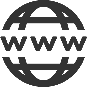 http://www.nrct.go.th/training.aspx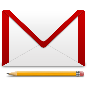 nrct.training@gmail.com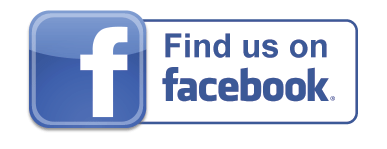 www.facebook.com/training.nrct